Таблица 1Приросты отапливаемой площади строительных фондов по расчетным элементам территориального деления с разделением объектов строительства на многоквартирные дома, индивидуальные жилые дома, общественные здания и производственные здания промышленных предприятий по этапамТаблица 2Существующие и перспективные объемы потребления тепловой энергии (мощности) и теплоносителя с разделением по видам теплопотребления в каждом расчетном элементе территориального деления на каждом этапеСуществующие и перспективные объемы потребления тепловой энергии (мощности) на отопление и вентиляцию на период актуализации схемы теплоснабжения, ГкалТаблица 3Существующие и перспективные объемы потребления тепловой энергии (мощности) на горячее водоснабжение на период актуализации схемы теплоснабжения, ГкалТаблица 4Существующие и перспективные объемы потребления тепловой энергии (мощности) и теплоносителя объектами, расположенными в производственных зонах, на каждом этапеСуществующие и перспективные объемы потребления тепловой энергии (мощности) на период актуализации схемы теплоснабжения, ГкалТаблица 5Существующие и перспективные величины средневзвешенной плотности тепловой нагрузки в каждом расчетном элементе территориального деления, зоне действия каждого источника тепловой энергии, каждой системе теплоснабжения и по поселению, городскому округу, городу федерального значения.Таблица 6Раздел 2. Существующие и перспективные балансы располагаемой тепловой мощности источников тепловой энергии и тепловой нагрузки потребителейОписание существующих и перспективных зон действия систем теплоснабжения и источников тепловой энергииОписание существующих зон действия источников тепловой энергии:котельная №13 обеспечивает потребителей на земельных участках с кадастровыми номерами 37:14:010404, 37:14:010405. Категория земель: земли населённых пунктов, для объектов малоэтажного и многоквартирного строительства, для размещения производственных и административных зданий, для теплоснабжения потребителей жилого фонда и социальных объектов.котельная №3 обеспечивает потребителей на земельных участках с кадастровыми номерами 37:14:010210. Категория земель: земли населённых пунктов, для объектов малоэтажного и многоквартирного строительства, для теплоснабжения потребителей жилого фонда и социальных объектов.котельная №14 обеспечивает потребителей на земельных участках с кадастровыми номерами 37:14:010310, 37:14:010311. Категория земель: для размещения административных зданий, для теплоснабжения потребителей социальных объектов.котельная №5 обеспечивает потребителей на земельных участках с кадастровыми номерами 37:14:010108, 37:14:010115. Категория земель: земли населённых пунктов, для объектов малоэтажного и многоквартирного строительства, для теплоснабжения потребителей жилого фонда и социальных объектов.котельная №1 обеспечивает потребителей на земельных участках с кадастровыми номерами 37:14:010206, 37:14:010207. Категория земель: земли населённых пунктов, для объектов малоэтажного и многоквартирного строительства, для теплоснабжения потребителей жилого фонда и социальных объектов.котельная №8 обеспечивает потребителей на земельных участках с кадастровыми номерами 37:14:010203, 37:14:010204, 37:14:010205, 37:14:010208, 37:14:010209, 37:14:010211. Категория земель: земли населённых пунктов, для объектов малоэтажного и многоквартирного строительства, для теплоснабжения потребителей жилого фонда и социальных объектов.котельная №9 обеспечивает потребителей на земельных участках с кадастровыми номерами 37:14:010308, 37:14:010313, 37:14:010319, 37:14:010405, 37:14:010407, 37:14:010411. Категория земель: земли населённых пунктов, для объектов малоэтажного и многоквартирного строительства, для теплоснабжения потребителей жилого фонда и социальных объектов.Источники комбинированной выработки тепловой и электрической энергии отсутствуют.Зоны действия единой теплоснабжающей организацииРисунок 1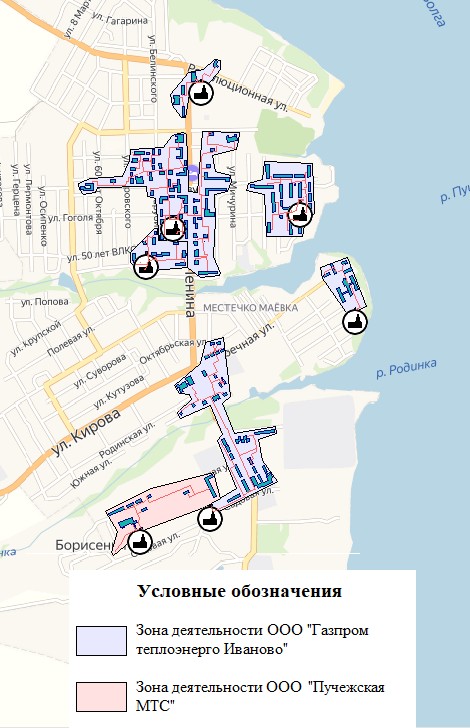 Присоединенная нагрузка в зоне действия источникаТаблица 7Зона действия источников тепловой энергииКотельная №13Тепловые сети отопленияРисунок 2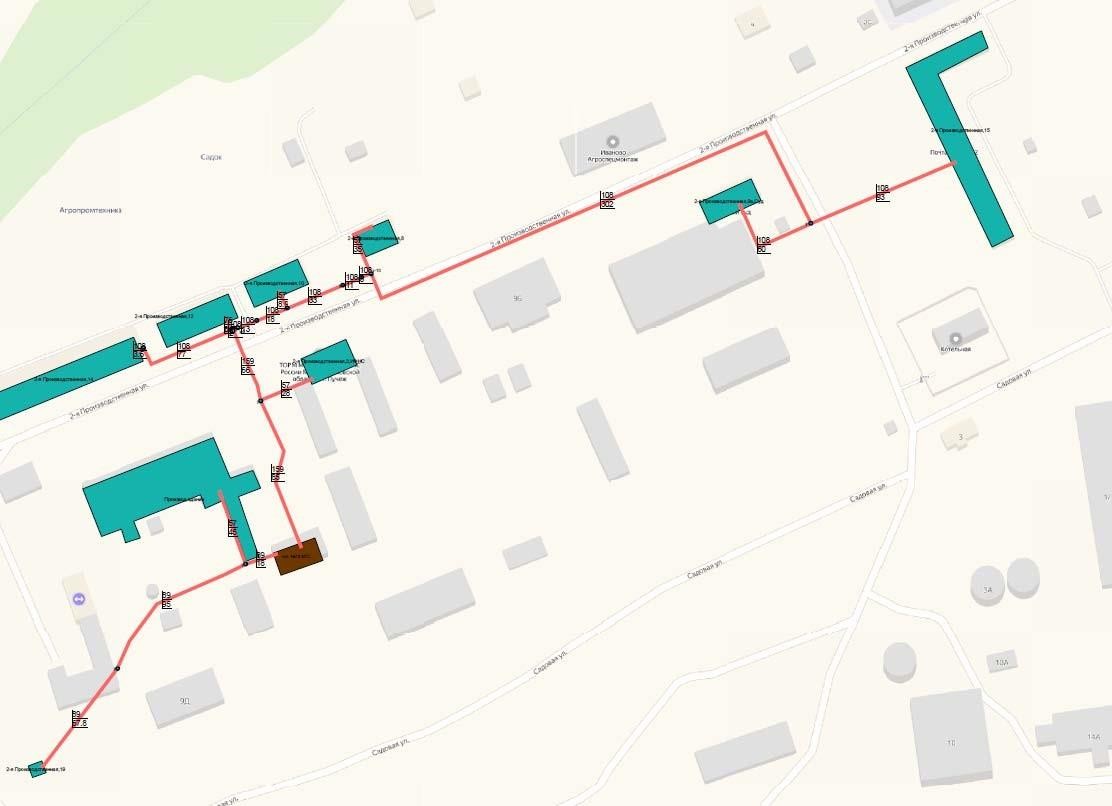 Тепловые сети ГВСРисунок 3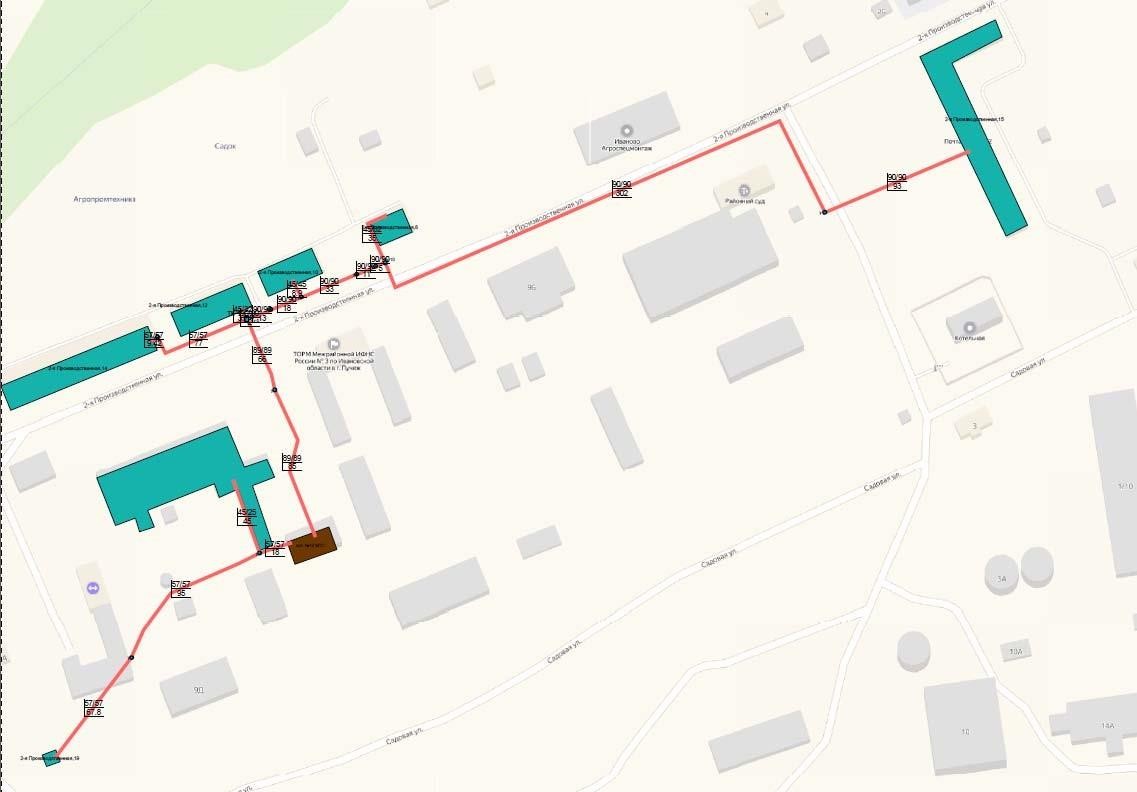 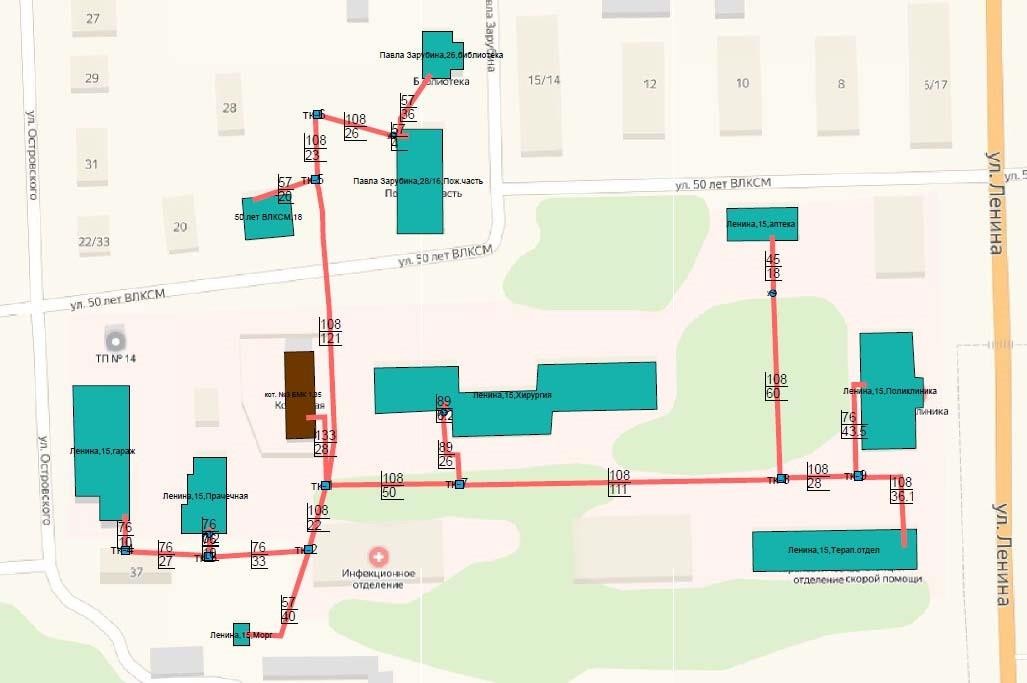 Тепловые сети ГВСРисунок 5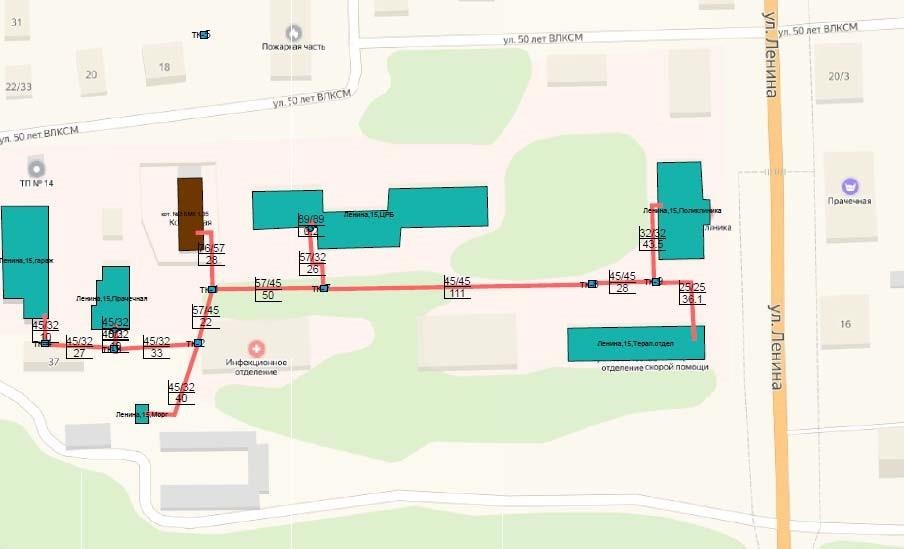 Котельная №14Тепловые сети отопления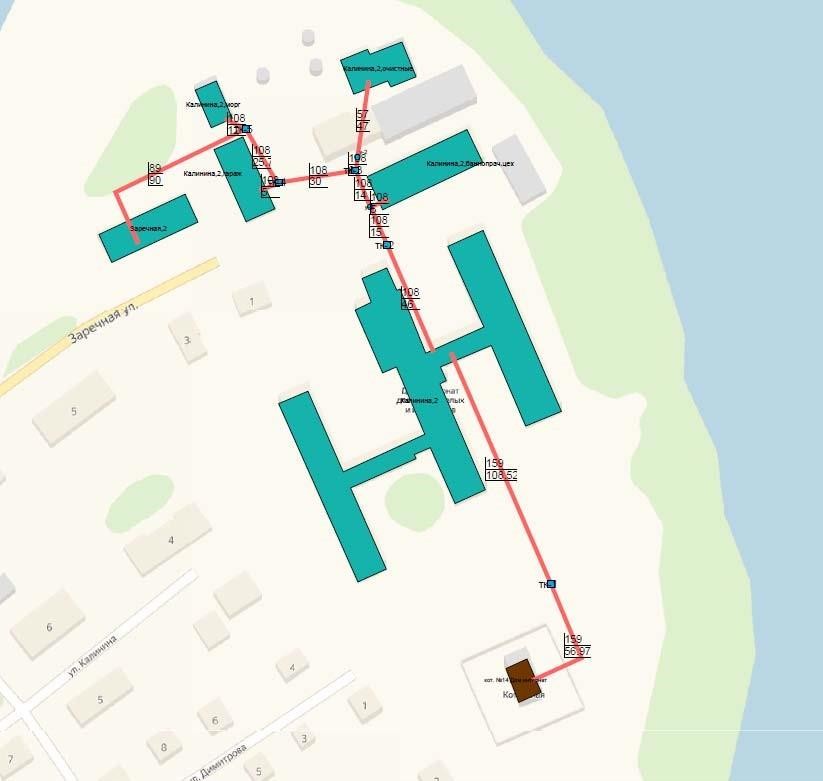 Тепловые сети ГВСРисунок 6Рисунок 7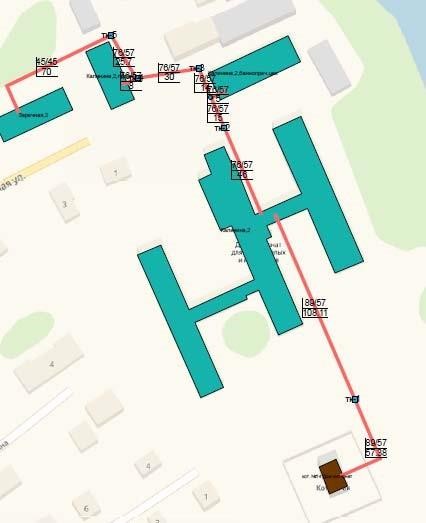 Котельная №5Рисунок 8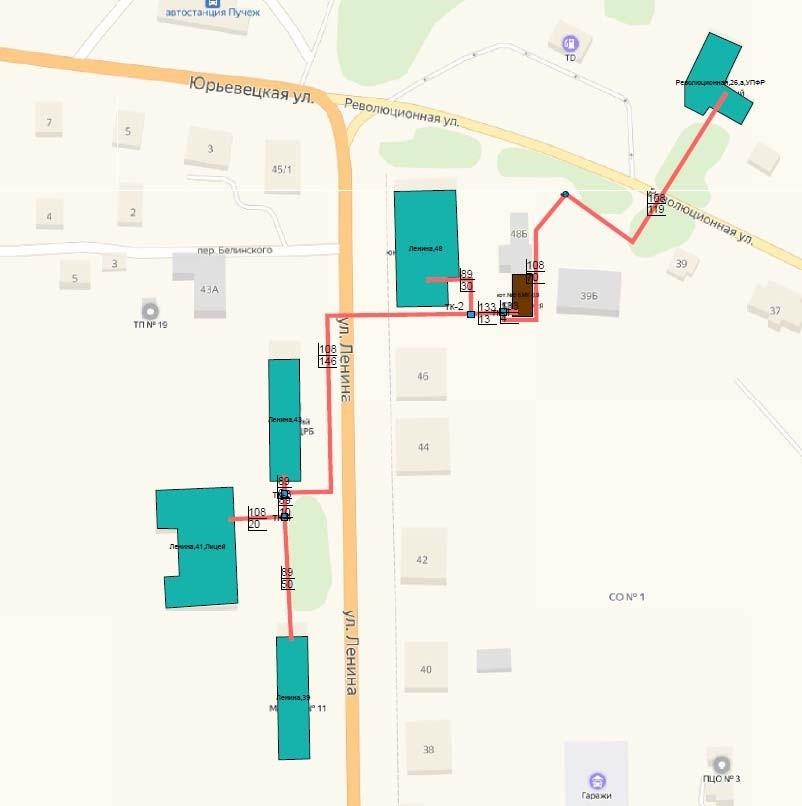 Рисунок 9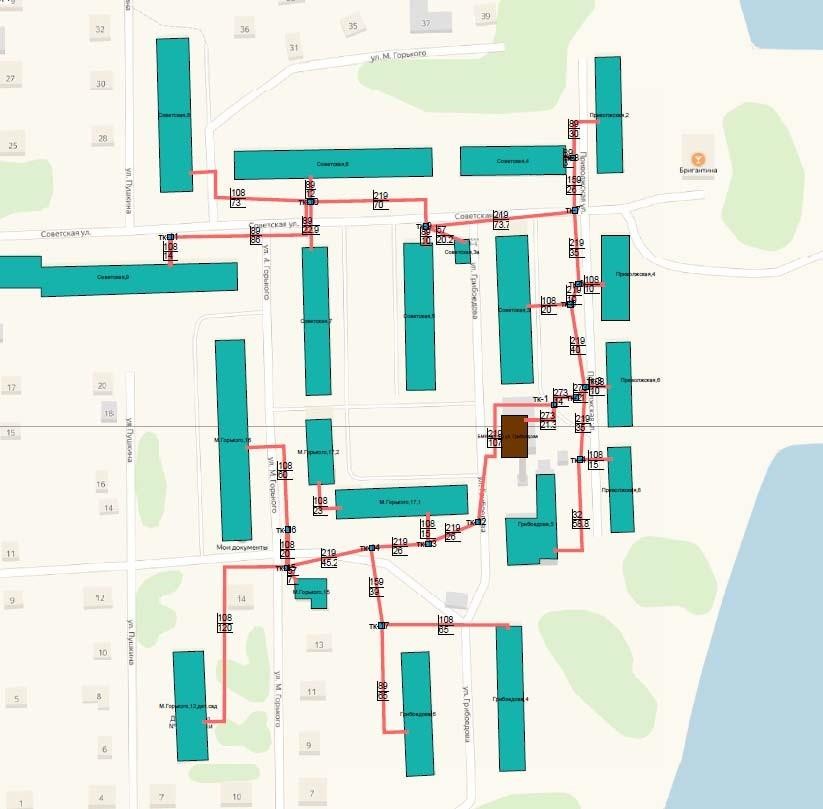 Котельная №8Тепловые сети отопленияРисунок 10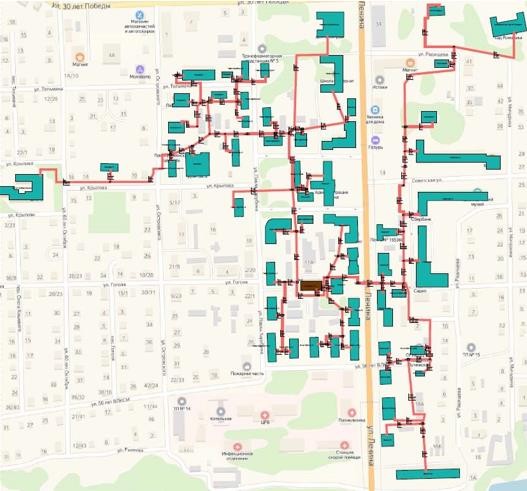 Тепловые сети ГВСРисунок 11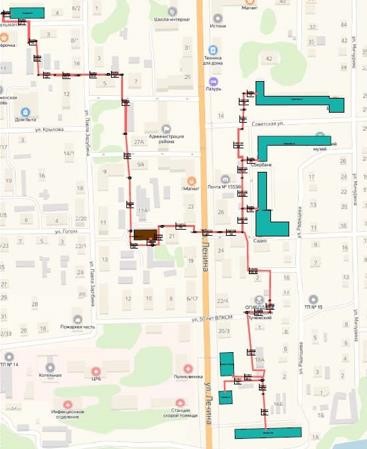 Котельная №9Рисунок 12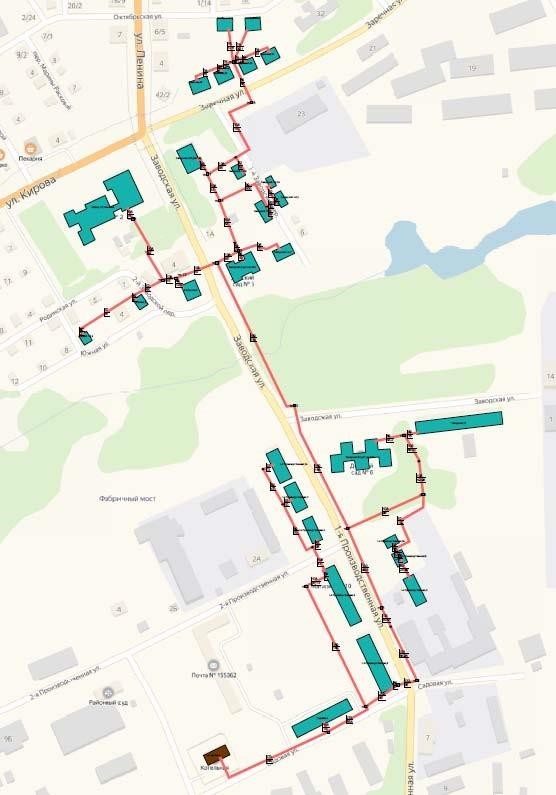 Перспективная присоединенная нагрузка в зоне действия источникаТаблица 8Перспективный баланс производства и потребления тепловой энергии источникамиТаблица 9Перспективный баланс производства и потребления тепловой энергии источником Котельная №13 в зоне действия единой теплоснабжающей организации АО «Пучежская МТС»Таблица 10Перспективный баланс производства и потребления тепловой энергии источником котельная №14 в зоне действия единой теплоснабжающей организации ООО «Газпром теплоэнерго Иваново»Таблица 12Перспективный баланс производства и потребления тепловой энергии источником Котельная №1 в зоне действия единой теплоснабжающей организации ООО «Газпром теплоэнерго Иваново»Таблица 14Перспективный баланс производства и потребления тепловой энергии источником Котельная №8 в зоне действия единой теплоснабжающей организации ООО «Газпром теплоэнерго Иваново»Таблица 15Перспективный баланс производства и потребления тепловой энергии источником Котельная №9 в зоне действия единой теплоснабжающей организации ООО «Газпром теплоэнерго Иваново»Таблица 16Описание существующих и перспективных зон действия индивидуальных источников тепловой энергииИндивидуальное теплоснабжение на территории сельского поселения преобладает в частном секторе, где оно осуществляется от дровяных печей, а также автономных систем энергоснабжения.Существующие и перспективные балансы тепловой мощности и тепловой нагрузки потребителей в зонах действия источников тепловой энергии, в том числе работающих на единую тепловую сеть, на каждом этапеИсточники тепловой энергии, работающие на единую тепловую сеть в г. Пучеж, отсутствуют.Баланс тепловой мощности котельной в системе теплоснабжения котельная №13 в зоне действия единой теплоснабжающей организации АО «Пучежская МТС», Гкал/чТаблица 17Баланс тепловой мощности котельной в системе теплоснабжения котельная №3 в зоне действия единой теплоснабжающей организации ООО «Газпром теплоэнерго Иваново», Гкал/чТаблица 18Баланс тепловой мощности котельной в системе теплоснабжения котельная №14 в зоне действия единой теплоснабжающей организации ООО «Газпром теплоэнерго Иваново», Гкал/чТаблица 19Баланс тепловой мощности котельной в системе теплоснабжения котельная №9 в зоне действия единой теплоснабжающей организации ООО «Газпром теплоэнерго Иваново», Гкал/чТаблица 23Баланс тепловой мощности в зоне действия единой теплоснабжающей организации АО «Пучежская МТС», Гкал/чТаблица 24Баланс тепловой мощности в зоне действия единой теплоснабжающей организации ООО «Газпром теплоэнерго Иваново», Гкал/чТаблица 25Радиус эффективного теплоснабжения, определяемый в соответствии с методическими указаниями по разработке схем теплоснабженияРадиус эффективного теплоснабжения – максимальное расстояние от теплопотребляющей установки до ближайшего источника тепловой энергии в системе теплоснабжения, при превышении которого подключение теплопотребляющей установки к данной системе теплоснабжения нецелесообразно по причине увеличения совокупных расходов в системе теплоснабжения.Радиус эффективного теплоснабжения (зона действия источника тепловой энергии) в каждой из систем теплоснабжения, позволяет определить условия, при которых подключение теплопотребляющих установок к системе теплоснабжения нецелесообразно вследствие увеличения совокупных расходов в указанной системе.Рассчитать величину эффективного радиуса теплоснабжения и себестоимость транспорта тепловой энергии в разрезе каждого источника тепловой энергии не предоставляется возможным. Графическое обозначение отсутствует.Раздел 3. Существующие и перспективные балансы теплоносителяСуществующие и перспективные балансы производительности водоподготовительных установок и максимального потребления теплоносителя теплопотребляющими установками потребителейИТП отсутствуют.Данные об объёмах систем теплопотребления.Таблица 26Существующие и перспективные балансы производительности водоподготовительных установок источников тепловой энергии для компенсации потерь теплоносителя в аварийных режимах работы систем теплоснабжения.Существующий и перспективный расход воды на компенсацию потерь и затрат теплоносителя при передаче тепловой энергии в зоне действия котельных в зоне деятельности единой теплоснабжающей организации АО «Пучежская МТС»», м3Таблица 27Существующий и перспективный расход воды на компенсацию потерь и затрат теплоносителя при передаче тепловой энергии в зоне действия котельных в зоне деятельности единой теплоснабжающей организации ООО «Газпром теплоэнерго Иваново», м3Таблица 28действия единой теплоснабжающей организации АО «Пучежская МТС»Таблица 29Баланс производительности водоподготовительных установок (далее - ВПУ) в системе теплоснабжения на базе источника тепловой энергии котельная №3 в зоне действия единой теплоснабжающей организации ООО «Газпром теплоэнерго Иваново»Таблица 30действия единой теплоснабжающей организации ООО «Газпром теплоэнерго Иваново»Таблица 31Баланс производительности водоподготовительных установок (далее - ВПУ) в системе теплоснабжения на базе источника тепловой энергии котельная №5 в зоне действия единой теплоснабжающей организации ООО «Газпром теплоэнерго Иваново»Таблица 32Баланс производительности водоподготовительных установок (далее - ВПУ) в системе теплоснабжения на базе источника тепловой энергии котельная №8 в зоне действия единой теплоснабжающей организации ООО «Газпром теплоэнерго Иваново»Таблица 34Баланс производительности водоподготовительных установок (далее - ВПУ) в системе теплоснабжения на базе источника тепловой энергии котельная №9 в зоне действия единой теплоснабжающей организации ООО «Газпром теплоэнерго Иваново»Таблица 35Раздел 4. Основные положения мастер-плана развития системы теплоснабженияОписание сценариев развития теплоснабжения поселения, городского округа, города федерального значенияВ соответствии с методическими рекомендациями к разработке (актуализации) схем теплоснабжения п.83 мастер-план схемы теплоснабжения рекомендуется разрабатывать на основании:решений по строительству генерирующих мощностей с комбинированной выработкой тепловой и электрической энергии, утвержденных в региональных схемах и программах перспективного развития электроэнергетики, разработанных в соответствии с постановлением Правительства Российской Федерации от 17 октября 2009 года N 823 "О схемах и программах перспективного развития электроэнергетики";решений о теплофикационных турбоагрегатах, не прошедших конкурентный отбор мощности в соответствии с постановлением Правительства Российской Федерации от 4 мая 2012 года N 437 "О внесении изменений в некоторые акты Правительства Российской Федерации по вопросам функционирования оптового рынка электрической энергии и мощности";решений по строительству объектов с комбинированной выработкой тепловой и электрической энергии, утвержденных в соответствии с договорами поставки мощности;решений по строительству объектов генерации тепловой энергии, утвержденных в программах газификации поселение, городских округов.В г. Пучеж данные решения отсутствуют.Технико-экономическое сравнение вариантов перспективного развития систем теплоснабжения поселения, городского округа, города федерального значенияНет необходимости.Обоснование выбора приоритетного сценария развития теплоснабжения поселения, городского округа, города федерального значенияНет необходимости.Раздел 5. Предложения по строительству, реконструкции, техническому перевооружению и (или) модернизации источников тепловой энергииПредложения по строительству источников тепловой энергии, обеспечивающих перспективную тепловую нагрузку на осваиваемых территориях поселения, городского округа, для которых отсутствует возможность или целесообразность передачи тепловой энергии от существующих или реконструируемых источников тепловой энергииПредложение отсутствуют.Предложения по реконструкции источников тепловой энергии, обеспечивающих перспективную тепловую нагрузку в существующих и расширяемых зонах действия источников тепловой энергии        ООО «Пучежская МТС» планирует проведение реконструкции системы РТХ за счет сторонних инвестиций хозяйственным способом в 2023 году, в том числе по видам работ (планируемая стоимость работ): - проектирование –  400000 руб., - экспертиза ПСД – 60000 руб., - закупка оборудования - 2040000 руб., - монтаж – 450000 руб.,-  испытание – 30000 руб., - ввод в эксплуатицию – 0 руб., - постановка на учет – 10000 руб.       Дополнительно за счет собственных средств планируется провести восполнение самортизированного оборудования котельной (планируемая стоимость оборудования):- 2022 год – 2500000 руб.,- 2023 год – 2500000 руб.,- 2024 год – 1500000 руб., - 2025 год – 1000000 руб. Предложения по техническому перевооружению источников тепловой энергии с целью повышения эффективности работы систем теплоснабженияПредложение отсутствуют.Графики совместной работы источников тепловой энергии, функционирующих в режиме комбинированной выработки электрической и тепловой энергии и котельныхИсточники тепловой энергии, функционирующие в режиме комбинированной выработки электрической и тепловой энергии, отсутствуют.Меры по выводу из эксплуатации, консервации и демонтажу избыточных источников тепловой энергии, а также источников тепловой энергии, выработавших нормативный срок службы, в случае если продление срока службы технически невозможно или экономически нецелесообразноМеры отсутствуют.Меры по переоборудованию котельных в источники тепловой энергии, функционирующие в режиме комбинированной выработки электрической и тепловой энергииВ переоборудовании котельных в источники комбинированной выработки электрической и тепловой энергии не предусмотрено.Меры по переводу котельных, размещенных в существующих и расширяемых зонах действия источников тепловой энергии, функционирующих в режиме комбинированной выработки тепловой и электрической энергии, в пиковый режим работы для каждого этапа, в том числе график переводаПереоборудование существующих источников тепловой энергии в источники с комбинированной выработкой тепловой и электрической энергии не планируется.Для возможности переоборудования и строительства источников с комбинированной выработкой эклектической и тепловой энергии необходим следующий перечень документов:решения по строительству генерирующих мощностей с комбинированной выработкой тепловой и электрической энергии, утвержденные в региональных схемах и программах перспективного развития электроэнергетики, разработанные в соответствии с Постановлением Российской Федерации от 17 октября № 823 «О схемах и программах перспективного развития электроэнергетики»;решения по строительству объектов с комбинированной выработкой тепловой и электрической энергии, утвержденных в соответствии с договорами поставки мощности;решения по строительству объектов генерации тепловой мощности, утвержденных в программах газификации поселения, городских округов;решения связанные с отказом подключения потребителей к существующим электрическим сетям.В связи с отсутствием вышеуказанных решений, переоборудование котельных в источники комбинированной выработки электрической и тепловой энергии не планируется.Температурный график отпуска тепловой энергии для каждого источника тепловой энергии или группы источников тепловой энергии в системе теплоснабжения, работающей на общую тепловую сеть, и оценку затрат при необходимости его измененияОтпуск тепловой энергии в тепловые сети от источников тепловой энергии осуществляется по принципу качественного регулирования, путем изменения температуры сетевой воды в подающем трубопроводе в соответствии с фактической температурой наружного воздуха. Температурный график работы не предоставлен.Схема теплоснабжения г. Пучеж Пучежского муниципального района Ивановской области на период 2011-2026 гг. Актуализация на 2023 год.Предложения по перспективной установленной тепловой мощности каждого источника тепловой энергии с учетом аварийного и перспективного резерва тепловой мощности с предложениями по утверждению срока ввода в эксплуатацию новых мощностейТаблица 36Котельная №3Таблица 38Котельная №14Таблица 39Котельная №5Таблица 40Котельная №1Таблица 41Котельная №8Таблица 42Котельная №9Таблица 43Предложения по вводу новых и реконструкции существующих источников тепловой энергии с использованием возобновляемых источников энергии, а также местных видов топливаПредложение отсутствуют.Раздел 6. Предложения по строительству, реконструкции и (или) модернизации тепловых сетейПредложения по строительству и реконструкции тепловых сетей, обеспечивающих перераспределение тепловой нагрузки из зон с дефицитом располагаемой тепловой мощности источников тепловой энергии в зоны с резервом располагаемой тепловой мощности источников тепловой энергииПредложения отсутствуют.Предложения по строительству и реконструкции тепловых сетей для обеспечения перспективных приростов тепловой нагрузки в осваиваемых районах поселения, городского округа под жилищную, комплексную или производственную застройкуПредложения отсутствуют.Предложения по строительству и реконструкции тепловых сетей в целях обеспечения условий, при наличии которых существует возможность поставок тепловой энергии потребителям от различных источников тепловой энергии при сохранении надежности теплоснабженияПредложения отсутствуют.Предложения по строительству и реконструкции тепловых сетей для повышения эффективности функционирования системы теплоснабжения, в том числе за счет перевода котельных в пиковый режим работы или ликвидации котельных по основаниямПредложение отсутствуют.Предложения по строительству и реконструкции тепловых сетей для обеспечения нормативной надежности теплоснабжения потребителейДля  обеспечения  нормативной  надежности  согласно  СП 124.13330.2012 «Тепловые сети» обязательна перекладка участков тепловой сети с годом прокладки до 1990, т.е. со сроком эксплуатации более 30 лет.Таблица 44          Согласно муниципальной программе Пучежского городского поселения «Обеспечение качественными услугами жилищно-коммунального хозяйства населения Пучежского городского поселения Пучежского муниципального района» на период 2021-2022 в программу заложены финансовые средства на приобретение труб для замены тепловых сетей 1878,3 тысяч рублей. Планируется в срок до 1.09.2022 года произвести замену тепловых сетей на следующих участках:             В связи с проведением замены тепловых сетей протяженностью 1130 метра износ тепловых сетей составит 62 %.Раздел 7. Предложения по переводу открытых систем теплоснабжения (горячего водоснабжения) в закрытые системы горячего водоснабженияВ соответствии с п. 10. ФЗ №417 от 07.12.2011 г. «О внесении изменений в отдельные законодательные акты Российской Федерации в связи с принятием Федерального закона "О водоснабжении и водоотведении»:с 1 января 2013 года подключение объектов капитального строительства потребителей к централизованным открытым системам теплоснабжения (горячего водоснабжения) для нужд горячего водоснабжения, осуществляемого путем отбора теплоносителя на нужды горячего водоснабжения, не допускается;с 1 января 2022 года использование централизованных открытых систем теплоснабжения (горячего водоснабжения) для нужд горячего водоснабжения, осуществляемого путем отбора теплоносителя на нужды горячего водоснабжения, не допускается.Предложения по переводу существующих открытых систем теплоснабжения (горячего водоснабжения) в закрытые системы горячего водоснабжения, для осуществления которого необходимо строительство индивидуальных и (или) центральных тепловых пунктов при наличии у потребителей внутридомовых систем горячего водоснабженияПредложения отсутствуют.Предложения по переводу существующих открытых систем теплоснабжения (горячего водоснабжения) в закрытые системы горячего водоснабжения, для осуществления которого отсутствует необходимость строительства индивидуальных и (или) центральных тепловых пунктов по причине отсутствия у потребителей внутридомовых систем горячего водоснабженияПредложения отсутствуют.Раздел 8. Перспективные топливные балансыПерспективные топливные балансы для каждого источника тепловой энергии по видам основного, резервного и аварийного топлива на каждом этапеПерспективные	топливные	балансы	по	источнику	тепловой	энергии	Котельная	№13	в	зоне	деятельности	единой теплоснабжающей организации АО «Пучежская МТС»Таблица 45Перспективные	топливные	балансы	по	источнику	тепловой	энергии	Котельная	№3	в	зоне	деятельности	единой теплоснабжающей организации ООО «Газпром теплоэнерго Иваново»Таблица 46Перспективные	топливные	балансы	по	источнику	тепловой	энергии	Котельная	№14	в	зоне	деятельности	единой теплоснабжающей организации ООО «Газпром теплоэнерго Иваново»Таблица 47Перспективные	топливные	балансы	по	источнику	тепловой	энергии	Котельная	№5	в	зоне	деятельности	единой теплоснабжающей организации ООО «Газпром теплоэнерго Иваново»Таблица 48Перспективные	топливные	балансы	по	источнику	тепловой	энергии	Котельная	№1	в	зоне	деятельности	единой теплоснабжающей организации ООО «Газпром теплоэнерго Иваново»Таблица 49Перспективные	топливные	балансы	по	источнику	тепловой	энергии	Котельная	№8	в	зоне	деятельности	единой теплоснабжающей организации ООО «Газпром теплоэнерго Иваново»Таблица 50Перспективные	топливные	балансы	по	источнику	тепловой	энергии	Котельная	№9	в	зоне	деятельности	единой теплоснабжающей организации ООО «Газпром теплоэнерго Иваново»Таблица 51Потребляемые источником тепловой энергии виды топлива, включая местные виды топлива, а также используемые возобновляемые источники энергииВиды топлива, потребляемые источниками приведены ниже.Виды топлива их долю и значение низшей теплоты сгорания топлива, используемые для производства тепловой энергии по каждой системе теплоснабженияТаблица 52Преобладающий в поселении, городском округе вид топлива, определяемый по совокупности всех систем теплоснабжения, находящихся в соответствующем поселении, городском округеПреобладающим видом топлива в г. Пучеж является природный газ.Таблица 53Приоритетное	направление	развития	топливного	баланса	поселения, городского округаПри отсутствии отключений/подключений потребителей к/от централизованной системе теплоснабжения, переключений потребителей между источниками тепловойэнергии топливный баланс останется на базовом уровне.Раздел 9. Инвестиции в строительство, реконструкцию, техническое перевооружение и (или) модернизациюПредложения по величине необходимых инвестиций в строительство, реконструкцию, техническое перевооружение и (или) модернизацию источников тепловой энергииПредложения отсутствуют.Предложения по величине необходимых инвестиций в строительство, реконструкцию и техническое перевооружение тепловых сетей, насосных станций и тепловых пунктовТаблица 54Согласно протокола совещания при Главе Пучежского муниципального района с участием Генерального директора и представителей ООО «Газпром теплоэнерго Иваново», директора ООО «Берег» принято следующее решение:- к началу отопительного периода 2022-2023 гг. подготовить тепловые сети, находящиеся в собственности муниципального образования Пучежское городское поселение для передачи в концессию ООО «Берег». В настоящее время данные тепловые сети закреплены за МУП «Пучежская сетевая компания» на праве хозяйственного ведения.Предложения по величине инвестиций в строительство, реконструкцию и техническое перевооружение в связи с изменениями температурного графика и гидравлического режима работы системы теплоснабженияПредложения отсутствуют.Оценка эффективности инвестиций по отдельным предложениямОценка отсутствует.Раздел 10. Решение об определении единой теплоснабжающей организацииРешение об определении единой теплоснабжающей организации (организаций)В соответствии с Постановлением Правительства РФ от 8 августа 2012 г. N 808 "Об организации теплоснабжения в Российской Федерации и о внесении изменений в некоторые акты Правительства Российской Федерации" критерием для определения статуса ЕТО для теплоснабжающей организации МУП «Расчетный центр» является владение на праве собственности или ином законном основании источниками тепловой энергии и (или) тепловыми сетями.На основании постановления Администрации Пучежского муниципального района № 473 от 25.09.2019 г. «О присвоении статуса единой теплоснабжающей организации» присвоить статус единой теплоснабжающей организации ООО «Газпром теплоэнерго Иваново» с 01 января 2020 года, как организации. Владеющей на праве собственности источниками тепловой энергии с наибольшей расчетной тепловой мощностью в границах зоны действия следующих котельных:г. Пучеж, ул. Ленина, д. 48 А;г. Пучеж, ул. П. Зарубина, д. 11 Б; - г. Пучеж, ул. Грибоедова, д. 3; - г. Пучеж, ул.50-лет ВЛКСМ, д. 9; - г. Пучеж, ул. Садовая, д. 6.В зоне действия котельной №13 согласно ранее утвержденной схемы теплоснабжения единой теплоснабжающей организацией является АО «Пучежская МТС».Реестр зон деятельности единой теплоснабжающей организации (организаций)Зоны деятельности ЕТО:АО «Пучежская МТС»:котельная №13;ООО «Газпром теплоэнерго Иваново»:котельная №3;котельная №14;котельная №5;котельная №1;котельная №8;котельная №9;Основания, в том числе критерии, в соответствии с которыми теплоснабжающая организация определена единой теплоснабжающей организациейНа основании постановления Администрации Пучежского муниципального района № 473 от 25.09.2019 г. «О присвоении статуса единой теплоснабжающей организации» присвоить статус единой теплоснабжающей организации ООО «Газпром теплоэнерго Иваново» с 01 января 2020 года, как организации. Владеющей на праве собственности источниками тепловой энергии с наибольшей расчетной тепловой мощностью в границах зоны действия следующих котельных:г. Пучеж, ул. Ленина, д. 48 А;г. Пучеж, ул. П. Зарубина, д. 11 Б; - г. Пучеж, ул. Грибоедова, д. 3; - г. Пучеж, ул.50-лет ВЛКСМ, д. 9; - г. Пучеж, ул. Садовая, д. 6.В зоне действия котельной №13 согласно ранее утвержденной схемы теплоснабжения единой теплоснабжающей организацией является АО «Пучежская МТС».Сравнительный анализ критериев определения ЕТО в системах теплоснабжения на территории г. Пучеж.Информацию о поданных теплоснабжающими организациями заявках на присвоение статуса единой теплоснабжающей организацииЗаявки на присвоение статуса ЕТО на территории г. Пучеж на момент актуализации отсутствуют.Реестр систем теплоснабжения, содержащий перечень теплоснабжающих организаций, действующих в каждой системе теплоснабжения, расположенных в границах поселения, городского округа, города федерального значенияРеестр систем теплоснабжения, содержащий перечень теплоснабжающих организаций, действующих в каждой системе теплоснабжения, расположенных в границах г. ПучежТаблица 56Раздел 11.	Решения о распределении тепловой нагрузки между источниками тепловой энергииРаспределение тепловой нагрузки между источниками тепловой энергии не требуется. Решения отсутствуют.Раздел 12. Решения по бесхозным тепловым сетямВ соответствии со статьей 15 п.6 Федерального закона от 27 июля 2010 года№190-ФЗ «О теплоснабжении» «В случае выявления бесхозяйных тепловых сетей (тепловых сетей, не имеющих эксплуатирующей организации) орган местного самоуправления поселения или городского округа до признания права собственности на указанные бесхозяйные тепловые сети в течение тридцати дней с даты их выявления обязан определить теплосетевую организацию, тепловые сети которой непосредственно соединены с указанными бесхозяйными тепловыми сетями, или единую теплоснабжающую организацию в системе теплоснабжения, в которую входят указанные бесхозяйные тепловые сети и которая осуществляет содержание и обслуживание указанных бесхозяйных тепловых сетей. Орган регулирования обязан включить затраты на содержание и обслуживание бесхозяйных сетей в тарифы соответствующей организации на следующий период регулирования.На территории г. Пучеж, бесхозяйные сети отсутствуют.Раздел 13. Синхронизация схемы теплоснабжения со схемой газоснабжения и газификации субъекта Российской Федерации и (или) поселения, схемой и программой развития электроэнергетики, а также со схемой водоснабжения и водоотведения поселения, городского округа, города федерального значенияОписание решений (на основе утвержденной региональной (межрегиональной) программы газификации жилищно-коммунального хозяйства, промышленных и иных организаций) о развитии соответствующей системы газоснабжения в части обеспечения топливом источников тепловой энергииРешения отсутствуют.Описание проблем организации газоснабжения источников тепловой энергииОтсутствуют.Предложения по корректировке, утвержденной (разработке) региональной (межрегиональной) программы газификации жилищно-коммунального хозяйства, промышленных и иных организаций для обеспечения согласованности такой программы с указанными в схеме теплоснабжения решениями о развитии источников тепловой энергии и систем теплоснабженияПредложения отсутствуют.Описание решений (вырабатываемых с учетом положений утвержденной схемы и программы развития Единой энергетической системы России) о строительстве, реконструкции, техническом перевооружении, выводе из эксплуатации источников тепловой энергии и генерирующих объектов, включая входящее в их состав оборудование, функционирующих в режиме комбинированной выработки электрической и тепловой энергии, в части перспективных балансов тепловой мощности в схемах теплоснабженияРешения отсутствуют.Предложения по строительству генерирующих объектов, функционирующих в режиме комбинированной выработки электрической и тепловой энергии, указанных в схеме теплоснабжения, для их учета при разработке схемы и программы перспективного развития электроэнергетики субъекта Российской Федерации, схемы и программы развития Единой энергетической системы России, содержащие в том числе описание участия указанных объектов в перспективных балансах тепловой мощности и энергииПредложения отсутствуют.Раздел 14 Индикаторы развития систем теплоснабжения поселения, городского округа, города федерального значенияИндикаторы, характеризующие спрос на тепловую энергию и тепловую мощность в системе теплоснабжения Котельная №13 в зоне деятельности единой теплоснабжающей организации АО «Пучежская МТС»Таблица 57Индикаторы, характеризующие динамику функционирования источников тепловой энергии в системе теплоснабжения Котельная №13 в зоне деятельности единой теплоснабжающей организации АО «Пучежская МТС»Таблица 58Индикаторы, характеризующие динамику изменения показателей тепловых сетей в системе теплоснабжения Котельная №13 в зоне деятельности единой теплоснабжающей организации АО «Пучежская МТС»Таблица 59Индикаторы, характеризующие спрос на тепловую энергию и тепловую мощность в системе теплоснабжения Котельная №3 в зоне деятельности единой теплоснабжающей организации ООО «Газпром теплоэнерго Иваново»Таблица 60Индикаторы, характеризующие динамику функционирования источников тепловой энергии в системе теплоснабжения Котельная №3 в зоне деятельности единой теплоснабжающей организации ООО «Газпром теплоэнерго Иваново»Таблица 61Индикаторы, характеризующие динамику изменения показателей тепловых сетей в системе теплоснабжения Котельная №3 в зоне деятельности единой теплоснабжающей организации ООО «Газпром теплоэнерго Иваново»Таблица 62Индикаторы, характеризующие спрос на тепловую энергию и тепловую мощность в системе теплоснабжения Котельная №14 в зоне деятельности единой теплоснабжающей организации ООО «Газпром теплоэнерго Иваново»Таблица 63Индикаторы, характеризующие динамику функционирования источников тепловой энергии в системе теплоснабжения Котельная №14 в зоне деятельности единой теплоснабжающей организации ООО «Газпром теплоэнерго Иваново»Таблица 64Индикаторы, характеризующие динамику изменения показателей тепловых сетей в системе теплоснабжения Котельная №14 в зоне деятельности единой теплоснабжающей организации ООО «Газпром теплоэнерго Иваново»Таблица 65Индикаторы, характеризующие спрос на тепловую энергию и тепловую мощность в системе теплоснабжения Котельная №5 в зоне деятельности единой теплоснабжающей организации ООО «Газпром теплоэнерго Иваново»Таблица 66Индикаторы, характеризующие динамику функционирования источников тепловой энергии в системе теплоснабжения Котельная №5 в зоне деятельности единой теплоснабжающей организации ООО «Газпром теплоэнерго Иваново»Таблица 67Индикаторы, характеризующие динамику изменения показателей тепловых сетей в системе теплоснабжения Котельная №5 в зоне деятельности единой теплоснабжающей организации ООО «Газпром теплоэнерго Иваново»Таблица 68Индикаторы, характеризующие спрос на тепловую энергию и тепловую мощность в системе теплоснабжения Котельная №1 в зоне деятельности единой теплоснабжающей организации ООО «Газпром теплоэнерго Иваново»Таблица 69Индикаторы, характеризующие динамику функционирования источников тепловой энергии в системе теплоснабжения Котельная №1 в зоне деятельности единой теплоснабжающей организации ООО «Газпром теплоэнерго Иваново»Таблица 70Индикаторы, характеризующие динамику изменения показателей тепловых сетей в системе теплоснабжения Котельная №1 в зоне деятельности единой теплоснабжающей организации ООО «Газпром теплоэнерго Иваново»Таблица 71Индикаторы, характеризующие спрос на тепловую энергию и тепловую мощность в системе теплоснабжения Котельная №8 в зоне деятельности единой теплоснабжающей организации ООО «Газпром теплоэнерго Иваново»Таблица 72Индикаторы, характеризующие динамику функционирования источников тепловой энергии в системе теплоснабжения Котельная №8 в зоне деятельности единой теплоснабжающей организации ООО «Газпром теплоэнерго Иваново»Таблица 73Индикаторы, характеризующие динамику изменения показателей тепловых сетей в системе теплоснабжения Котельная №8 в зоне деятельности единой теплоснабжающей организации ООО «Газпром теплоэнерго Иваново»Таблица 74Индикаторы, характеризующие спрос на тепловую энергию и тепловую мощность в системе теплоснабжения Котельная №9 в зоне деятельности единой теплоснабжающей организации ООО «Газпром теплоэнерго Иваново»Таблица 75Индикаторы, характеризующие динамику функционирования источников тепловой энергии в системе теплоснабжения Котельная №9 в зоне деятельности единой теплоснабжающей организации ООО «Газпром теплоэнерго Иваново»Таблица 76Индикаторы, характеризующие динамику изменения показателей тепловых сетей в системе теплоснабжения Котельная №9 в зоне деятельности единой теплоснабжающей организации ООО «Газпром теплоэнерго Иваново»Таблица 77Раздел 15 Ценовые (тарифные) последствияДля выполнения анализа влияния реализации строительства, реконструкции и технического перевооружения источников тепловой энергии, тепловых сетей и сооружений на них, на цену тепловой энергии, разрабатываются тарифно-балансовые модели, структура которых сформирована в зависимости от основных видов деятельности теплоснабжающих организация.В соответствии с методическими рекомендациями к схемам теплоснабжения тарифно-балансовую модель рекомендуется формировать в составе следующих показателей, отражающих их изменение по годам реализации схемы теплоснабжения:Индексы-дефляторы МЭР;Баланс тепловой мощности;Баланс тепловой энергии;Топливный баланс;Баланс теплоносителей;Балансы электрической энергии;Балансы холодной воды питьевого качества;Тарифы на покупные энергоносители и воду;Производственные расходы товарного отпуска;Производственная деятельность;Инвестиционная деятельность;Финансовая деятельность;Проекты схемы теплоснабжения.Показатель "Индексы-дефляторы МЭР" предназначен для использования индексов дефляторов, установленных Минэкономразвития России, с целью приведения финансовых потребностей для осуществления производственной деятельности теплоснабжающего предприятия и реализации проектов схемы теплоснабжения к ценам соответствующих лет. Для формирования показателей долгосрочных индексов-дефляторов в тарифно-балансовых моделях рекомендуется использовать:прогноз социально-экономического развития Российской Федерации и сценарные условия для формирования вариантов социально-экономического развития Российской Федерации;временно определенные показатели долгосрочного прогноза социально- экономического развития Российской Федерации до 2028 года в соответствии спрогнозными индексами цен производителей, индексов-дефляторов по видам экономической деятельности.Показатели "Производственная деятельность", "Инвестиционная деятельность" и "Финансовая деятельность" сформированы потоки денежных средств, обеспечивающих безубыточное функционирование теплоснабжающего предприятия с учетом реализации проектов схемы теплоснабжения и источников покрытия финансовых потребностей для их реализации.Результаты оценки ценовых (тарифных) последствий реализации проектов схемы теплоснабжения на основании разработанных тарифно- балансовых моделейВыполнить оценку невозможно по причине отсутствия информации.Годы20172018201920202021123456Общая отапливаемая площадь строительных фондов на начало годан/д116,995116,995116,995116,995Прибыло общей отапливаемой площади, в том числен/д----новое строительство, в том числе:н/д----Многоквартирные жилые зданиян/д----общественно-деловая застройкан/д----Индивидуальная жилищная застройкан/д----Выбыло общей отапливаемой площ0адин/д----Общая отапливаемая площадь на конец годан/д116,995116,995116,995116,995№НаименованиеОтапливаемая площадь, тыс. м2Отапливаемая площадь, тыс. м2Отапливаемая площадь, тыс. м2Отапливаемая площадь, тыс. м2Отапливаемая площадь, тыс. м2Отапливаемая площадь, тыс. м2Отапливаемая площадь, тыс. м2Отапливаемая площадь, тыс. м2№Наименование20192020202120222023202420252026123456789101г. Пучеж, в том числе:116,99116,99116,99116,99116,99116,99116,99116,991.1Котельная №13, в том числе:12,42412,42412,42412,42412,42412,42412,42412,4241.1.1МКД, в том числе, по кадастровым кварталам:12,42412,42412,42412,42412,42412,42412,42412,42437:14:0104046,3976,3976,3976,3976,3976,3976,3976,39737:14:0104056,0276,0276,0276,0276,0276,0276,0276,0271.1.2Общественные здания, в том числе,	по кадастровым кварталам:н/дн/дн/дн/дн/дн/дн/дн/д37:14:010404--------37:14:010405--------1.1.3Индивидуальные дома (частные), в том числе, по кадастровым кварталам:--------37:14:010404--------37:14:010405--------1.1.4Производственные здания--------1.2Котельная №3, в том числе:0,2620,2620,2620,2620,2620,2620,2620,2621.2.1МКД, в том числе, по кадастровым кварталам:0,2620,2620,2620,2620,2620,2620,2620,26237:14:0102090,2620,2620,2620,2620,2620,2620,2620,26237:14:010210--------1.2.2Общественные здания, в том числе,	по кадастровым кварталам:н/дн/дн/дн/дн/дн/дн/дн/д37:14:010209н/дн/дн/дн/дн/дн/дн/дн/д37:14:010210н/дн/дн/дн/дн/дн/дн/дн/д1.2.3Индивидуальные дома (частные), в том числе, по кадастровым кварталам:--------37:14:010209--------№НаименованиеОтапливаемая площадь, тыс. м2Отапливаемая площадь, тыс. м2Отапливаемая площадь, тыс. м2Отапливаемая площадь, тыс. м2Отапливаемая площадь, тыс. м2Отапливаемая площадь, тыс. м2Отапливаемая площадь, тыс. м2Отапливаемая площадь, тыс. м2№Наименование201920202021202220232024202520261234567891037:14:010210--------1.2.4Производственные здания--------1.3Котельная №14, в том числе:1,8561,8561,8561,8561,8561,8561,8561,8561.3.1МКД, в том числе, по кадастровым кварталам:1,8561,8561,8561,8561,8561,8561,8561,85637:14:0103101,8561,8561,8561,8561,8561,8561,8561,85637:14:010311--------1.3.2Общественные здания, в том числе,	по кадастровым кварталам:н/дн/дн/дн/дн/дн/дн/дн/д37:14:010310н/дн/дн/дн/дн/дн/дн/дн/д37:14:010311н/дн/дн/дн/дн/дн/дн/дн/д1.3.3Индивидуальные дома (частные), в том числе, по кадастровым кварталам:--------37:14:010310--------37:14:010311--------1.3.4Производственные здания--------1.4Котельная №5, в том числе:2,0762,0762,0762,0762,0762,0762,0762,0761.4.1МКД, в том числе, по кадастровым кварталам:2,0762,0762,0762,0762,0762,0762,0762,07637:14:010108--------37:14:0101152,0762,0762,0762,0762,0762,0762,0762,0761.4.2Общественные здания, в том числе,	по кадастровым кварталам:н/дн/дн/дн/дн/дн/дн/дн/д37:14:010108н/дн/дн/дн/дн/дн/дн/дн/д37:14:010115н/дн/дн/дн/дн/дн/дн/дн/д1.4.3Индивидуальные дома (частные), в том числе, по кадастровым кварталам:--------37:14:010108--------37:14:010115--------1.4.4Производственные здания--------1.5Котельная №1, в том числе:48,56748,56748,56748,56748,56748,56748,56748,5671.5.1МКД, в том числе, по кадастровым кварталам:48,50148,50148,50148,50148,50148,50148,50148,50137:14:01020641,47641,47641,47641,47641,47641,47641,47641,476№НаименованиеОтапливаемая площадь, тыс. м2Отапливаемая площадь, тыс. м2Отапливаемая площадь, тыс. м2Отапливаемая площадь, тыс. м2Отапливаемая площадь, тыс. м2Отапливаемая площадь, тыс. м2Отапливаемая площадь, тыс. м2Отапливаемая площадь, тыс. м2№Наименование201920202021202220232024202520261234567891037:14:0102077,0917,0917,0917,0917,0917,0917,0917,0911.5.2Общественные здания, в том числе,	по кадастровым кварталам:н/жн/жн/жн/жн/жн/жн/жн/ж37:14:010206н/жн/жн/жн/жн/жн/жн/жн/ж37:14:010207н/жн/жн/жн/жн/жн/жн/жн/ж1.5.3Индивидуальные дома (частные), в том числе, по кадастровым кварталам:0,0330,0330,0330,0330,0330,0330,0330,03337:14:010206--------37:14:0102070,0330,0330,0330,0330,0330,0330,0330,0331.5.4Производственные здания--------1.6Котельная №8, в том числе:32,48832,48832,48832,48832,48832,48832,48832,4881.6.1МКД, в том числе, по кадастровым кварталам:32,48832,48832,48832,48832,48832,48832,48832,48837:14:010203--------37:14:010204--------37:14:01020513,71913,71913,71913,71913,71913,71913,71913,71937:14:0102085,7795,7795,7795,7795,7795,7795,7795,77937:14:01020912,99012,99012,99012,99012,99012,99012,99012,99037:14:010211--------1.6.2Общественные здания, в том числе,	по кадастровым кварталам:н/дн/дн/дн/дн/дн/дн/дн/д37:14:010203н/дн/дн/дн/дн/дн/дн/дн/д37:14:010204н/дн/дн/дн/дн/дн/дн/дн/д37:14:010205н/дн/дн/дн/дн/дн/дн/дн/д37:14:010208н/дн/дн/дн/дн/дн/дн/дн/д37:14:010209н/дн/дн/дн/дн/дн/дн/дн/д37:14:010211н/дн/дн/дн/дн/дн/дн/дн/д1.6.3Индивидуальные дома (частные), в том числе, по кадастровым кварталам:--------37:14:010203--------37:14:010204--------37:14:010205--------№НаименованиеОтапливаемая площадь, тыс. м2Отапливаемая площадь, тыс. м2Отапливаемая площадь, тыс. м2Отапливаемая площадь, тыс. м2Отапливаемая площадь, тыс. м2Отапливаемая площадь, тыс. м2Отапливаемая площадь, тыс. м2Отапливаемая площадь, тыс. м2№Наименование201920202021202220232024202520261234567891037:14:010208--------37:14:010209--------37:14:010211--------1.6.4Производственные здания--------1.7Котельная №9, в том числе:19,31819,31819,31819,31819,31819,31819,31819,3181.7.1МКД, в том числе, по кадастровым кварталам:18,83618,83618,83618,83618,83618,83618,83618,83637:14:0103082,0172,0172,0172,0172,0172,0172,0172,01737:14:0103130,4730,4730,4730,4730,4730,4730,4730,47337:14:0103190,9100,9100,9100,9100,9100,9100,9100,91037:14:01040512,67512,67512,67512,67512,67512,67512,67512,67537:14:0104072,6082,6082,6082,6082,6082,6082,6082,60837:14:0104110,1530,1530,1530,1530,1530,1530,1530,1531.7.2Общественные здания, в том числе,	по кадастровым кварталам:н/дн/дн/дн/дн/дн/дн/дн/д37:14:010308н/дн/дн/дн/дн/дн/дн/дн/д37:14:010313н/дн/дн/дн/дн/дн/дн/дн/д37:14:010319н/дн/дн/дн/дн/дн/дн/дн/д37:14:010405н/дн/дн/дн/дн/дн/дн/дн/д37:14:010407н/дн/дн/дн/дн/дн/дн/дн/д37:14:010411н/дн/дн/дн/дн/дн/дн/дн/д1.7.3Индивидуальные дома (частные), в том числе, по кадастровым кварталам:0,4790,4790,4790,4790,4790,4790,4790,47937:14:010308--------37:14:0103130,2630,2630,2630,2630,2630,2630,2630,26337:14:0103190,1280,1280,1280,1280,1280,1280,1280,12837:14:010405--------37:14:010407--------37:14:0104110,0880,0880,0880,0880,0880,0880,0880,0881.7.4Производственные здания--------№НаименованиеПотребление тепловой энергииПотребление тепловой энергииПотребление тепловой энергииПотребление тепловой энергииПотребление тепловой энергииПотребление тепловой энергииПотребление тепловой энергииПотребление тепловой энергии№Наименование20192020202120222023202420252026123456789101г. Пучеж, в том числе:н/д32637,3132637,3132637,3132940,8132940,8132940,8132940,811.1Котельная №13, в том числе:н/д1842,51842,51842,52146,02146,02146,02146,01.1.1МКД, в том числе, по кадастровым кварталам:н/д1615,61615,61615,61882,01882,01882,01882,037:14:010404н/д941,4941,4941,41000,01000,01000,01000,037:14:010405н/д674,2674,2674,2882,0882,0882,0882,01.1.2Общественные здания, в том числе,	по кадастровым кварталам:н/д57,557,557,5261,0261,0261,0261,037:14:010404н/д57,557,557,5----37:14:010405н/д-------1.1.3Индивидуальные дома (частные), в том числе, по кадастровым кварталам:н/д-------37:14:010404н/д-------37:14:010405н/д-------1.1.4Производственные зданиян/д169,5169,5169,53,03,03,03,01.2Котельная №3, в том числе:н/дн/д1698,291698,291698,291698,291698,291698,291.2.1МКД, в том числе, по кадастровым кварталам:н/дн/д25,425,425,425,425,425,437:14:010209н/дн/д25,425,425,425,425,425,437:14:010210н/дн/д------1.2.2Общественные здания, в том числе,	по кадастровым кварталам:н/дн/д1307,01307,01307,01307,01307,01307,037:14:010209н/дн/д294,9294,9294,9294,9294,9294,937:14:010210н/дн/д1012,11012,11012,11012,11012,11012,1№НаименованиеПотребление тепловой энергииПотребление тепловой энергииПотребление тепловой энергииПотребление тепловой энергииПотребление тепловой энергииПотребление тепловой энергииПотребление тепловой энергииПотребление тепловой энергии№Наименование20192020202120222023202420252026123456789101.2.3Индивидуальные дома (частные), в том числе, по кадастровым кварталам:н/дн/д------37:14:010209н/дн/д------37:14:010210н/дн/д------1.2.4Производственные зданиян/дн/д------1.2.5.Тепловая энергия с целью компенсации потерь в тепловых сетях теплосетевой организациин/д365,9365,9365,9365,9365,9365,9365,91.3Котельная №14, в том числе:н/дн/д1999,81999,81999,81999,81999,81999,81.3.1МКД, в том числе, по кадастровым кварталам:н/дн/д290,8290,8290,8290,8290,8290,837:14:010310н/дн/д290,8290,8290,8290,8290,8290,837:14:010311н/дн/д------1.3.2Общественные здания, в том числе,	по кадастровым кварталам:н/дн/д1709,01709,01709,01709,01709,01709,037:14:010310н/дн/д1709,01709,01709,01709,01709,01709,037:14:010311н/дн/д------1.3.3Индивидуальные дома (частные), в том числе, по кадастровым кварталам:н/дн/д------37:14:010310н/дн/д------37:14:010311н/дн/д------1.3.4Производственные зданиян/дн/д------1.4Котельная №5, в том числе:н/дн/д1099,621099,621099,621099,621099,621099,621.4.1МКД, в том числе, по кадастровым кварталам:н/дн/д265,1265,1265,1265,1265,1265,137:14:010108н/дн/д------37:14:010115н/дн/д265,1265,1265,1265,1265,1265,11.4.2Общественные здания, в том числе,	по кадастровым кварталам:н/дн/д601,92601,92601,92601,92601,92601,9237:14:010108н/дн/д234,32234,32234,32234,32234,32234,3237:14:010115н/дн/д367,6367,6367,6367,6367,6367,61.4.3Индивидуальные дома (частные), в том числе, по кадастровым кварталам:н/дн/д------37:14:010108н/дн/д------37:14:010115н/дн/д------1.4.4Производственные зданиян/дн/д------1.4.5.Тепловая энергия с целью компенсации потерь в тепловых сетях теплосетевой организациин/д232,6232,6232,6232,6232,6232,6232,6№НаименованиеПотребление тепловой энергииПотребление тепловой энергииПотребление тепловой энергииПотребление тепловой энергииПотребление тепловой энергииПотребление тепловой энергииПотребление тепловой энергииПотребление тепловой энергии№Наименование20192020202120222023202420252026123456789101.5Котельная №1, в том числе:н/дн/д8206,58206,58206,58206,58206,58206,51.5.1МКД, в том числе, по кадастровым кварталам:н/дн/д7171,57171,57171,57171,57171,57171,537:14:010206н/дн/д6838,26838,26838,26838,26838,26838,237:14:010207н/дн/д333,3333,3333,3333,3333,3333,31.5.2Общественные здания, в том числе,	по кадастровым кварталам:н/дн/д396,0396,0396,0396,0396,0396,037:14:010206н/дн/д396,0396,0396,0396,0396,0396,037:14:010207н/дн/д1.5.3Индивидуальные дома (частные), в том числе, по кадастровым кварталам:н/дн/д11,811,811,811,811,811,837:14:010206н/дн/д------37:14:010207н/дн/д11,811,811,811,811,811,81.5.4Производственные зданиян/дн/д------1.5.5.Тепловая энергия с целью компенсации потерь в тепловых сетях теплосетевой организациин/д627,2627,2627,2627,2627,2627,2627,21.6Котельная №8, в том числе:н/дн/д12459,512459,512459,512459,512459,512459,51.6.1МКД, в том числе, по кадастровым кварталам:н/дн/д5807,85807,85807,85807,85807,85807,837:14:010203н/дн/д35,735,735,735,735,735,737:14:010204н/дн/д1779,21779,21779,21779,21779,21779,237:14:010205н/дн/д1579,51579,51579,51579,51579,51579,537:14:010208н/дн/д1639,21639,21639,21639,21639,21639,237:14:010209н/дн/д774,2774,2774,2774,2774,2774,237:14:010211н/дн/д------1.6.2Общественные здания, в том числе,	по кадастровым кварталам:н/дн/д4183,54183,54183,54183,54183,54183,537:14:010203н/дн/д------37:14:010204н/дн/д737,5737,5737,5737,5737,5737,537:14:010205н/дн/д671,8671,8671,8671,8671,8671,837:14:010208н/дн/д1827,71827,71827,71827,71827,71827,737:14:010209н/дн/д129,3129,3129,3129,3129,3129,337:14:010211н/дн/д817,2817,2817,2817,2817,2817,21.6.3Индивидуальные дома (частные), в том числе, по кадастровым кварталам:н/дн/д------№НаименованиеПотребление тепловой энергииПотребление тепловой энергииПотребление тепловой энергииПотребление тепловой энергииПотребление тепловой энергииПотребление тепловой энергииПотребление тепловой энергииПотребление тепловой энергии№Наименование201920202021202220232024202520261234567891037:14:010203н/дн/д------37:14:010204н/дн/д------37:14:010205н/дн/д------37:14:010208н/дн/д------37:14:010209н/дн/д------37:14:010211н/дн/д------1.6.4Производственные зданиян/дн/д------1.6.5.Тепловая энергия с целью компенсации потерь в тепловых сетях теплосетевой организациин/д2468,22468,22468,22468,22468,22468,22468,21.7Котельная №9, в том числе:н/дн/д5331,15331,15331,15331,15331,15331,11.7.1МКД, в том числе, по кадастровым кварталам:н/дн/д2632,52632,52632,52632,52632,52632,537:14:010308н/дн/д714,3714,3714,3714,3714,3714,337:14:010313н/дн/д151,5151,5151,5151,5151,5151,537:14:010319н/дн/д61,961,961,961,961,961,937:14:010405н/дн/д884,3884,3884,3884,3884,3884,337:14:010407н/дн/д774,8774,8774,8774,8774,8774,837:14:010411н/дн/д45,745,745,745,745,745,71.7.2Общественные здания, в том числе,	по кадастровым кварталам:н/дн/д1238,81238,81238,81238,81238,81238,837:14:010308н/дн/д------37:14:010313н/дн/д328,6328,6328,6328,6328,6328,637:14:010319н/дн/д559,8559,8559,8559,8559,8559,837:14:010405н/дн/д------37:14:010407н/дн/д350,4350,4350,4350,4350,4350,437:14:010411н/дн/д------1.7.3Индивидуальные дома (частные), в том числе, по кадастровым кварталам:н/дн/д153,7153,7153,7153,7153,7153,737:14:010308н/дн/д------37:14:010313н/дн/д84,484,484,484,484,484,437:14:010319н/дн/д40,940,940,940,940,940,937:14:010405н/дн/д------37:14:010407н/дн/д------№НаименованиеПотребление тепловой энергииПотребление тепловой энергииПотребление тепловой энергииПотребление тепловой энергииПотребление тепловой энергииПотребление тепловой энергииПотребление тепловой энергииПотребление тепловой энергии№Наименование201920202021202220232024202520261234567891037:14:010411н/дн/д28,428,428,428,428,428,41.7.4Производственные зданиян/дн/д------1.7.5Тепловая энергия с целью компенсации потерь в тепловых сетях теплосетевой организациин/д1306,11306,11306,11306,11306,11306,11306,1№НаименованиеПотребление тепловой энергииПотребление тепловой энергииПотребление тепловой энергииПотребление тепловой энергииПотребление тепловой энергииПотребление тепловой энергииПотребление тепловой энергииПотребление тепловой энергии№Наименование20192020202120222023202420252026123456789101г. Пучеж, в том числе:н/д4281,432742,432742,432742,432742,432742,432742,431.1Котельная №13, в том числе:н/д1842,5303,5303,5303,5303,5303,5303,51.1.1МКД, в том числе, по кадастровым кварталам:н/д1615,6300,4300,4303,5303,5303,5303,537:14:010404н/д941,4149,4149,4149,4149,4149,4149,437:14:010405н/д674,2151,0151,0154,1154,1154,1154,11.1.2Общественные здания, в том числе,	по кадастровым кварталам:н/д57,5------37:14:010404н/д57,5------37:14:010405н/д-------1.1.3Индивидуальные дома (частные), в том числе, по кадастровым кварталам:н/д-------37:14:010404н/д-------37:14:010405н/д-------1.1.4Производственные зданиян/д169,53,13,13,13,13,13,11.2Котельная №3, в том числе:н/дн/д85,185,185,185,185,185,11.2.1МКД, в том числе, по кадастровым кварталам:н/дн/д------37:14:010209н/дн/д------37:14:010210н/дн/д------1.2.2Общественные здания, в том числе,	по кадастровым кварталам:н/дн/д85,185,185,185,185,185,137:14:010209н/дн/д85,185,185,185,185,185,1№НаименованиеПотребление тепловой энергииПотребление тепловой энергииПотребление тепловой энергииПотребление тепловой энергииПотребление тепловой энергииПотребление тепловой энергииПотребление тепловой энергииПотребление тепловой энергии№Наименование201920202021202220232024202520261234567891037:14:010210н/дн/д------1.2.3Индивидуальные дома (частные), в том числе, по кадастровым кварталам:н/дн/д------37:14:010209н/дн/д------37:14:010210н/дн/д------1.2.4Производственные зданиян/дн/д------1.3Котельная №14, в том числе:н/дн/д1077,531077,531077,531077,531077,531077,531.3.1МКД, в том числе, по кадастровым кварталам:н/дн/д52,452,452,452,452,452,437:14:010310н/дн/д52,452,452,452,452,452,437:14:010311н/дн/д------1.3.2Общественные здания, в том числе,	по кадастровым кварталам:н/дн/д1025,131025,131025,131025,131025,131025,1337:14:010310н/дн/д------37:14:010311н/дн/д1025,131025,131025,131025,131025,131025,131.3.3Индивидуальные дома (частные), в том числе, по кадастровым кварталам:н/дн/д------37:14:010310н/дн/д------37:14:010311н/дн/д------1.3.4Производственные зданиян/дн/д------1.6Котельная №8, в том числе:н/дн/д1276,31276,31276,31276,31276,31276,31.6.1МКД, в том числе, по кадастровым кварталам:н/дн/д1168,31168,31168,31168,31168,31168,337:14:010203н/дн/д------37:14:010204н/дн/д------37:14:010205н/дн/д1168,31168,31168,31168,31168,31168,337:14:010208н/дн/д------37:14:010209н/дн/д------37:14:010211н/дн/д------1.6.2Общественные здания, в том числе,	по кадастровым кварталам:н/дн/д108,0108,0108,0108,0108,0108,037:14:010203н/дн/д------37:14:010204н/дн/д------№НаименованиеПотребление тепловой энергииПотребление тепловой энергииПотребление тепловой энергииПотребление тепловой энергииПотребление тепловой энергииПотребление тепловой энергииПотребление тепловой энергииПотребление тепловой энергии№Наименование201920202021202220232024202520261234567891037:14:010205н/дн/д------37:14:010208н/дн/д108,0108,0108,0108,0108,0108,037:14:010209н/дн/д------37:14:010211н/дн/д------1.6.3Индивидуальные дома (частные), в том числе, по кадастровым кварталам:н/дн/д------37:14:010203н/дн/д------37:14:010204н/дн/д------37:14:010205н/дн/д------37:14:010208н/дн/д------37:14:010209н/дн/д------37:14:010211н/дн/д------1.6.4Производственные зданиян/дн/д------№НаименованиеПотребление тепловой энергииПотребление тепловой энергииПотребление тепловой энергииПотребление тепловой энергииПотребление тепловой энергииПотребление тепловой энергииПотребление тепловой энергииПотребление тепловой энергии№Наименование20192020202120222023202420252026123456789101г. Пучеж, в том числе:172,6172,6172,6172,6172,6172,6172,6172,61.1Котельная №13, в том числе:172,6172,6172,6172,6172,6172,6172,6172,6Производственные здания172,6172,6172,6172,6172,6172,6172,6172,6№НаименованиеПотребление тепловой энергииПотребление тепловой энергииПотребление тепловой энергииПотребление тепловой энергииПотребление тепловой энергииПотребление тепловой энергииПотребление тепловой энергииПотребление тепловой энергии№Наименование20192020202120222023202420252026123456789101г. Пучеж, в том числе:н/д0,2150,2150,2150,2150,2150,2150,2151.1Котельная №13, в том числе:н/д0,1320,1320,1320,1320,1320,1320,1321.1.1МКД, в том числе, по кадастровым кварталам:н/д-------37:14:010404н/д-------37:14:010405н/д-------1.1.2Общественные здания, в том числе,	по кадастровым кварталам:н/д-------37:14:010404н/д-------37:14:010405н/д-------1.1.3Индивидуальные дома (частные), в том числе, по кадастровым кварталам:н/д-------37:14:010404н/д-------37:14:010405н/д-------1.1.4Производственные зданиян/д-------1.2Котельная №3, в том числе:н/дн/д0,1620,1620,1620,1620,1620,1621.2.1МКД, в том числе, по кадастровым кварталам:н/дн/д------37:14:010209н/дн/д------37:14:010210н/дн/д------1.2.2Общественные здания, в том числе,	по кадастровым кварталам:н/дн/д------37:14:010209н/дн/д------37:14:010210н/дн/д------1.2.3Индивидуальные дома (частные), в том числе, по кадастровым кварталам:н/дн/д------37:14:010209н/дн/д№НаименованиеПотребление тепловой энергииПотребление тепловой энергииПотребление тепловой энергииПотребление тепловой энергииПотребление тепловой энергииПотребление тепловой энергииПотребление тепловой энергииПотребление тепловой энергии№Наименование201920202021202220232024202520261234567891037:14:010210н/дн/д------1.2.4Производственные зданиян/дн/д------1.3Котельная №14, в том числе:н/дн/д0,3860,3860,3860,3860,3860,3861.3.1МКД, в том числе, по кадастровым кварталам:н/дн/д------37:14:010310н/дн/д------37:14:010311н/дн/д------1.3.2Общественные здания, в том числе,	по кадастровым кварталам:н/дн/д------37:14:010310н/дн/д------37:14:010311н/дн/д------1.3.3Индивидуальные дома (частные), в том числе, по кадастровым кварталам:н/дн/д------37:14:010310н/дн/д------37:14:010311н/дн/д------1.3.4Производственные зданиян/дн/д------1.4Котельная №5, в том числе:н/дн/д0,1640,1640,1640,1640,1640,1641.4.1МКД, в том числе, по кадастровым кварталам:н/дн/д------37:14:010108н/дн/д------37:14:010115н/дн/д------1.4.2Общественные здания, в том числе,	по кадастровым кварталам:н/дн/д------37:14:010108н/дн/д------37:14:010115н/дн/д------1.4.3Индивидуальные дома (частные), в том числе, по кадастровым кварталам:н/дн/д------37:14:010108н/дн/д------37:14:010115н/дн/д------1.4.4Производственные зданиян/дн/д------1.5Котельная №1, в том числе:н/дн/д0,3580,3580,3580,3580,3580,3581.5.1МКД, в том числе, по кадастровым кварталам:н/дн/д------37:14:010206н/дн/д------№НаименованиеПотребление тепловой энергииПотребление тепловой энергииПотребление тепловой энергииПотребление тепловой энергииПотребление тепловой энергииПотребление тепловой энергииПотребление тепловой энергииПотребление тепловой энергии№Наименование201920202021202220232024202520261234567891037:14:010207н/дн/д------1.5.2Общественные здания, в том числе,	по кадастровым кварталам:н/дн/д------37:14:010206н/дн/д------37:14:010207н/дн/д------1.5.3Индивидуальные дома (частные), в том числе, по кадастровым кварталам:н/дн/д------37:14:010206н/дн/д------37:14:010207н/дн/д------1.5.4Производственные зданиян/дн/д------1.6Котельная №8, в том числе:н/дн/д0,2790,2790,2790,2790,2790,2791.6.1МКД, в том числе, по кадастровым кварталам:н/дн/д------37:14:010203н/дн/д------37:14:010204н/дн/д------37:14:010205н/дн/д------37:14:010208н/дн/д------37:14:010209н/дн/д------37:14:010211н/дн/д------1.6.2Общественные здания, в том числе,	по кадастровым кварталам:н/дн/д------37:14:010203н/дн/д------37:14:010204н/дн/д------37:14:010205н/дн/д------37:14:010208н/дн/д------37:14:010209н/дн/д------37:14:010211н/дн/д------1.6.3Индивидуальные дома (частные), в том числе, по кадастровым кварталам:н/дн/д------37:14:010203н/дн/д------37:14:010204н/дн/д------37:14:010205н/дн/д------№НаименованиеПотребление тепловой энергииПотребление тепловой энергииПотребление тепловой энергииПотребление тепловой энергииПотребление тепловой энергииПотребление тепловой энергииПотребление тепловой энергииПотребление тепловой энергии№Наименование201920202021202220232024202520261234567891037:14:010208н/дн/д------37:14:010209н/дн/д------37:14:010211н/дн/д------1.6.4Производственные зданиян/дн/д------1.7Котельная №9, в том числе:н/дн/д0,1580,1580,1580,1580,1580,1581.7.1МКД, в том числе, по кадастровым кварталам:н/дн/д------37:14:010308н/дн/д------37:14:010313н/дн/д------37:14:010319н/дн/д------37:14:010405н/дн/д------37:14:010407н/дн/д------37:14:010411н/дн/д------1.7.2Общественные здания, в том числе,	по кадастровым кварталам:н/дн/д------37:14:010308н/дн/д------37:14:010313н/дн/д------37:14:010319н/дн/д------37:14:010405н/дн/д------37:14:010407н/дн/д------37:14:010411н/дн/д------1.7.3Индивидуальные дома (частные), в том числе, по кадастровым кварталам:н/дн/д------37:14:010308н/дн/д------37:14:010313н/дн/д------37:14:010319н/дн/д------37:14:010405н/дн/д------37:14:010407н/дн/д------37:14:010411н/дн/д------1.7.4Производственные зданиян/дн/д------№ИсточникКадастровый кварталПрисоединенная нагрузка, Гкал/чПрисоединенная нагрузка, Гкал/ч№ИсточникКадастровый кварталотоплениеГВС123451Котельная №1337:14:0104040,87520,00971Котельная №1337:14:0104050,50100,00962Котельная №337:14:0102090,12880,0002Котельная №337:14:0102100,55120,03103Котельная №1437:14:0103100,25200,00133Котельная №1437:14:0103111,01000,24204Котельная №537:14:0101080,0466-4Котельная №537:14:0101150,3952-5Котельная №137:14:0102063,0040-5Котельная №137:14:0102070,5080-6Котельная №837:14:0102030,02050,01306Котельная №837:14:0102041,48770,01306Котельная №837:14:0102051,29210,09906Котельная №837:14:0102081,63350,12806Котельная №837:14:0102091,7551-6Котельная №837:14:0102110,1737-7Котельная №937:14:0103080,2467-7Котельная №937:14:0103130,2564-7Котельная №937:14:0103190,3958-7Котельная №937:14:0104051,0220-7Котельная №937:14:0104070,5175-7Котельная №937:14:0104110,0345-№ИсточникКадастровый кварталДоговорная присоединенная нагрузка, Гкал/чДоговорная присоединенная нагрузка, Гкал/чДоговорная присоединенная нагрузка, Гкал/чДоговорная присоединенная нагрузка, Гкал/чДоговорная присоединенная нагрузка, Гкал/чДоговорная присоединенная нагрузка, Гкал/чДоговорная присоединенная нагрузка, Гкал/чДоговорная присоединенная нагрузка, Гкал/чДоговорная присоединенная нагрузка, Гкал/чДоговорная присоединенная нагрузка, Гкал/ч№ИсточникКадастровый квартал2022202220232023202420242025202520262026№ИсточникКадастровый кварталОтопление ивентиляцияГВС,макс.Отопление ивентиляцияГВС,макс.Отопление ивентиляцияГВС,макс.Отопление ивентиляцияГВС,макс.Отопление ивентиляцияГВС,макс.123456789101112131Котельная №1337:14:0104040,87520,00970,87520,00970,87520,00970,87520,00970,87520,00971Котельная №1337:14:0104050,50100,00960,50100,00960,50100,00960,50100,00960,50100,00962Котельная №337:14:0102090,12880,0000,12880,0000,12880,0000,12880,0000,12880,0002Котельная №337:14:0102100,55120,03100,55120,03100,55120,03100,55120,03100,55120,03103Котельная №1437:14:0103100,25200,00130,25200,00130,25200,00130,25200,00130,25200,00133Котельная №1437:14:0103111,01000,24201,01000,24201,01000,24201,01000,24201,01000,24204Котельная №537:14:0101080,0466-0,0466-0,0466-0,0466-0,0466-4Котельная №537:14:0101150,3952-0,3952-0,3952-0,3952-0,3952-5Котельная №137:14:0102063,0040-3,0040-3,0040-3,0040-3,0040-5Котельная №137:14:0102070,5080-0,5080-0,5080-0,5080-0,5080-6Котельная №837:14:0102030,02050,01300,02050,01300,02050,01300,02050,01300,02050,01306Котельная №837:14:0102041,48770,01301,48770,01301,48770,01301,48770,01301,48770,01306Котельная №837:14:0102051,29210,09901,29210,09901,29210,09901,29210,09901,29210,09906Котельная №837:14:0102081,63350,12801,63350,12801,63350,12801,63350,12801,63350,12806Котельная №837:14:0102091,7551-1,7551-1,7551-1,7551-1,7551-6Котельная №837:14:0102110,1737-0,1737-0,1737-0,1737-0,1737-7Котельная №937:14:0103080,2467-0,2467-0,2467-0,2467-0,2467-7Котельная №937:14:0103130,2564-0,2564-0,2564-0,2564-0,2564-7Котельная №937:14:0103190,3958-0,3958-0,3958-0,3958-0,3958-7Котельная №937:14:0104051,0220-1,0220-1,0220-1,0220-1,0220-7Котельная №937:14:0104070,5175-0,5175-0,5175-0,5175-0,5175-7Котельная №937:14:0104110,0345-0,0345-0,0345-0,0345-0,0345-Наименование системы теплоснабженияПолезный отпуск, ГкалПотери в тепловыхсетях, норматив, ГкалОтпуск с коллекторов, ГкалСобственныйнужды источника, фак, ГкалХозяйственныйнужды источника, ГкалПроизводствотепловой энергии, Гкал1234567Котельная №132146,01092,03238,0128,80,03366,8Котельная №31783,4338,82122,169,40,02191,5Котельная №142904,4261,93166,368,30,03234,6Котельная №51099,6151,51251,126,20,01277,4Котельная №18206,5546,18752,6155,00,08907,6Котельная №813735,81251,414987,2318,60,015305,8Котельная №95331,1734,06065,1125,20,06190,3Наименование2023202420252026Полезный отпуск, Гкал2146,02146,02146,02146,0Потери в тепловых сетях, норматив, Гкал1092,01092,01092,01092,0Отпуск с коллекторов, Гкал3238,03238,03238,03238,0Собственный нужды источника, Гкал128,8128,8128,8128,8Хозяйственный нужды источника, Гкал0,00,00,00,0Производство тепловой энергии, Гкал3366,83366,83366,83366,8Наименование2023202420252026Полезный отпуск, Гкал1783,41783,41783,41783,4Потери в тепловых сетях, норматив, Гкал338,8338,8338,8338,8Отпуск с коллекторов, Гкал2122,12122,12122,12122,1Собственный нужды источника, Гкал69,469,469,469,4Хозяйственный нужды источника, Гкал0,00,00,00,0Производство тепловой энергии, Гкал2191,52191,52191,52191,5Наименование2023202420252026Полезный отпуск, Гкал2904,42904,42904,42904,4Потери в тепловых сетях, норматив, Гкал261,9261,9261,9261,9Отпуск с коллекторов, Гкал3166,33166,33166,33166,3Собственный нужды источника, Гкал68,368,368,368,3Хозяйственный нужды источника, Гкал0,00,00,00,0Производство тепловой энергии, Гкал3234,63234,63234,63234,6Наименование2023202420252026Полезный отпуск, Гкал1099,61099,61099,61099,6Потери в тепловых сетях, норматив, Гкал151,5151,5151,5151,5Отпуск с коллекторов, Гкал1251,11251,11251,11251,1Собственный нужды источника, Гкал26,226,226,226,2Хозяйственный нужды источника, Гкал0,00,00,00,0Производство тепловой энергии, Гкал1277,41277,41277,41277,4Наименование2023202420252026Полезный отпуск, Гкал8206,58206,58206,58206,5Потери в тепловых сетях, норматив, Гкал545,1545,1545,1545,1Отпуск с коллекторов, Гкал8752,68752,68752,68752,6Собственный нужды источника, Гкал155,0155,0155,0155,0Хозяйственный нужды источника, Гкал0,00,00,00,0Производство тепловой энергии, Гкал8907,68907,68907,68907,6Наименование2023202420252026Полезный отпуск, Гкал13735,813735,813735,813735,8Потери в тепловых сетях, норматив, Гкал1251,41251,41251,41251,4Отпуск с коллекторов, Гкал14987,214987,214987,214987,2Собственный нужды источника, Гкал318,6318,6318,6318,6Хозяйственный нужды источника, Гкал0,00,00,00,0Производство тепловой энергии, Гкал15305,815305,815305,815305,8Наименование2023202420252026Полезный отпуск, Гкал5331,15331,15331,15331,1Потери в тепловых сетях, норматив, Гкал734,0734,0734,0734,0Отпуск с коллекторов, Гкал6065,16065,16065,16065,1Собственный нужды источника, Гкал125,2125,2125,2125,2Хозяйственный нужды источника, Гкал0,00,00,00,0Производство тепловой энергии, Гкал6190,36190,36190,36190,3Наименование показателя201920202021202220232024202520261345678910Установленная тепловая мощность, в том числе2,061,9001,9001,9001,9001,9001,9001,900Располагаемая тепловая мощность1,91,9001,9001,9001,9001,9001,9001,900Затраты тепла на собственные нужды0,010,010,010,010,010,010,010,01Потери в тепловых сетях0,0680,0680,0680,0680,0680,0680,0680,068Расчетная нагрузка на хозяйственные нужды--------Присоединенная договорная тепловая нагрузка в горячей воде, в том числе1,39551,3961,3961,3961,3961,3961,3961,396отопление и вентиляция-1,3761,3761,3761,3761,3761,3761,376горячее водоснабжение-0,0190,0190,0190,0190,0190,0190,019Резерв/дефицит тепловой мощности0,420,4270,4270,4270,4270,4270,4270,427Располагаемая тепловая мощность нетто (с учетом затрат на собственные нужды) при аварийном выводе самого мощного котла--------Минимально допустимое значение тепловой нагрузки наколлекторах источника тепловой энергии при аварийном выводе самого мощного котла--------Наименование показателя201920202021202220232024202520261345678910Установленная тепловая мощность, в том числе1,1611,1611,1601,1601,1601,1601,1601,160Располагаемая тепловая мощность1,1431,1611,1601,1601,1601,1601,1601,160Затраты тепла на собственные нужды0,010,010,010,010,010,010,010,01Потери в тепловых сетях0,0700,0700,0820,0820,0820,0820,0820,082Расчетная нагрузка на хозяйственные нужды--------Присоединенная договорная тепловая нагрузка в горячей воде, в том числе0,7110,7110,79620,79620,79620,79620,79620,7962отопление и вентиляция-0,680,76520,76520,76520,76520,76520,7652горячее водоснабжение-0,0310,0310,0310,0310,0310,0310,031Резерв/дефицит тепловой мощности0,350,3700,27180,27180,27180,27180,27180,2718Располагаемая тепловая мощность нетто (с учетом затрат на собственные нужды) при аварийном выводе самого мощного котла--------Минимально допустимое значение тепловой нагрузки на коллекторах источника тепловой энергии при аварийном выводе самого мощного котла--------Наименование показателя201920202021202220232024202520261345678910Установленная тепловая мощность, в том числе2,4082,4082,4102,4102,4102,4102,4102,410Располагаемая тепловая мощность2,3642,4082,4102,4102,4102,4102,4102,410Затраты тепла на собственные нужды0,010,010,010,010,010,010,010,01Потери в тепловых сетях0,0310,0310,0000,0000,0000,0000,0000,000Расчетная нагрузка на хозяйственные нужды--------Присоединенная договорная тепловая нагрузка в горячей воде, в том числе1,5051,5051,50531,50531,50531,50531,50531,5053отопление и вентиляция-1,2621,26231,26231,26231,26231,26231,2623горячее водоснабжение-0,2430,2430,2430,2430,2430,2430,243Резерв/дефицит тепловой мощности0,810,8620,89470,89470,89470,89470,89470,8947Располагаемая тепловая мощность нетто (с учетом затрат на собственные нужды) при аварийном выводе самого мощного котла--------Минимально допустимое значение тепловой нагрузки на коллекторах источника тепловой энергии при аварийном выводе самого мощного котла--------Наименование показателя201920202021202220232024202520261345678910Установленная тепловая мощность, в том числе0,7740,7740,77580,77580,77580,77580,77580,7758Располагаемая тепловая мощность0,760,7740,77580,77580,77580,77580,77580,7758Затраты тепла на собственные нужды0,010,010,010,010,010,010,010,01Потери в тепловых сетях0,0330,0330,0410,0410,0410,0410,0410,041Расчетная нагрузка на хозяйственные нужды--------Присоединенная договорная тепловая нагрузка в горячей воде, в том числе0,44180,4420,46680,46680,46680,46680,46680,4668отопление и вентиляция-0,4420,46680,46680,46680,46680,46680,4668горячее водоснабжение--------Резерв/дефицит тепловой мощности0,280,2890,2580,2580,2580,2580,2580,258Располагаемая тепловая мощность нетто (с учетом затрат на собственные нужды) при аварийном выводе самого мощного котла--------Минимально допустимое значение тепловой нагрузки на коллекторах источника тепловой энергии при аварийном выводе самого мощного котла--------Наименование показателя201920202021202220232024202520261345678910Установленная тепловая мощность, в том числе5,165,165,175,175,175,175,175,17Располагаемая тепловая мощность4,9115,165,175,175,175,175,175,17Затраты тепла на собственные нужды0,050,050,050,050,050,050,050,05Потери в тепловых сетях0,1070,1070,1090,1090,1090,1090,1090,109Расчетная нагрузка на хозяйственные нужды--------Присоединенная договорная тепловая нагрузка в горячей воде, в том числе3,5123,5123,5123,5123,5123,5123,5123,512отопление и вентиляция-3,5123,5123,5123,5123,5123,5123,512горячее водоснабжение--------Резерв/дефицит тепловой мощности1,251,4911,4991,4991,4991,4991,4991,499Располагаемая тепловая мощность нетто (с учетом затрат на собственные нужды) при аварийном выводе самого мощного котла--------Минимально допустимое значение тепловой нагрузки на коллекторах источника тепловой энергии при аварийном выводе самого мощного котла--------Наименование показателя201920202021202220232024202520261345678910Установленная тепловая мощность, в том числе7,9557,9558,7308,7308,7308,7308,7308,730Располагаемая тепловая мощность8,3917,9558,7308,7308,7308,7308,7308,730Затраты тепла на собственные нужды0,080,080,080,080,080,080,080,08Потери в тепловых сетях0,2650,2650,2560,2560,2560,2560,2560,256Расчетная нагрузка на хозяйственные нужды--------Присоединенная договорная тепловая нагрузка в горячей воде, в том числе6,6036,8686,52946,52946,52946,52946,52946,5294отопление и вентиляция-6,3636,28946,28946,28946,28946,28946,2894горячее водоснабжение-0,2400,2400,2400,2400,2400,2400,240Резерв/дефицит тепловой мощности1,451,0071,86461,86461,86461,86461,86461,8646Располагаемая тепловая мощность нетто (с учетом затрат на собственные нужды) при аварийном выводе самого мощного котла--------Минимально допустимое значение тепловой нагрузки на коллекторах источника тепловой энергии при аварийном выводе самого мощного котла--------Наименование показателя201920202021202220232024202520261345678910Установленная тепловая мощность, в том числе4,1284,1284,3904,3904,3904,3904,3904,390Располагаемая тепловая мощность4,294,1284,3904,3904,3904,3904,3904,390Затраты тепла на собственные нужды0,030,030,030,030,030,030,030,03Потери в тепловых сетях0,1460,1460,1850,1850,1850,1850,1850,185Расчетная нагрузка на хозяйственные нужды--------Присоединенная договорная тепловая нагрузка в горячей воде, в том числе2,4732,4732,65702,65702,65702,65702,65702,6570отопление и вентиляция2,4732,4732,65702,65702,65702,65702,65702,6570горячее водоснабжение--------Резерв/дефицит тепловой мощности1,641,4791,5181,5181,5181,5181,5181,518Располагаемая тепловая мощность нетто (с учетом затрат на собственные нужды) при аварийном выводе самого мощного котла--------Минимально допустимое значение тепловой нагрузки на коллекторах источника тепловой энергии при аварийном выводе самого мощного котла--------Наименование показателя202020212022202320242025202612345678Установленная тепловая мощность, в том числе1,9001,9001,9001,9001,9001,9001,900Располагаемая тепловая мощность1,9001,9001,9001,9001,9001,9001,900Затраты тепла на собственные нужды0,010,010,010,010,010,010,01Потери в тепловых сетях0,0680,0680,0680,0680,0680,0680,068Расчетная нагрузка на хозяйственные нужды-------Присоединенная договорная тепловая нагрузка в горячей воде, в том числе1,3961,3961,3961,3961,3961,3961,396отопление и вентиляция1,3761,3761,3761,3761,3761,3761,376горячее водоснабжение0,0190,0190,0190,0190,0190,0190,019Наименование показателя202020212022202320242025202612345678Установленная тепловая мощность, в том числе21,58622,635822,635822,635822,635822,635822,6358Располагаемая тепловая мощность21,58622,635822,635822,635822,635822,635822,6358Затраты тепла на собственные нужды0,190,190,190,190,190,190,19Потери в тепловых сетях0,6520,67300,67300,67300,67300,67300,6730Расчетная нагрузка на хозяйственные нужды-------Присоединенная договорная тепловая нагрузка в горячей воде, в том числе15,24615,466715,466715,466715,466715,466715,4667отопление и вентиляция14,73114,952714,952714,952714,952714,952714,9527горячее водоснабжение0,5140,5140,5140,5140,5140,5140,514ИсточникЕмкость систем теплопотребленияКол-во нормативной подпиточной воды, т/год123Котельная №13н/д480,0Котельная №3н/д38,02Котельная №14н/д217,44Котельная №5н/д26,08Котельная №1н/д158,21Котельная №8н/д692,3Котельная №9н/д330,41Наименование показателя20192020202120222023202420252026123456789Всего подпиткатепловой сети, в том числе:н/дн/дн/дн/дн/дн/дн/дн/днормативные утечки теплоносителя, в томчисле:н/дн/дн/дн/дн/дн/дн/дн/дкотельная №13н/дн/дн/дн/д480480480480сверхнормативные утечки теплоносителя и отпуск теплоносителя из тепловых сетей нацели ГВСн/дн/дн/дн/д17,2317,2317,2317,23Наименование показателя20192020202120222023202420252026123456789Всего подпиткатепловой сети, в том числе:н/дн/дн/дн/дн/дн/дн/дн/днормативные утечкитеплоносителя, в том числе:1462,461462146214621462146214621462Котельная №338,0238,0238,0238,0238,0238,0238,0238,02Котельная №14217,44217,44217,44217,44217,44217,44217,44217,44Котельная №526,0826,0826,0826,0826,0826,0826,0826,08Котельная №1158,21158,21158,21158,21158,21158,21158,21158,21Котельная №8692,3692,3692,3692,3692,3692,3692,3692,3Котельная №9330,41330,41330,41330,41330,41330,41330,41330,41сверхнормативные утечки теплоносителя и отпуск теплоносителя изтепловых сетей на цели ГВС16,7616,7616,7616,7616,7616,7616,7616,76ПараметрЕд.измер.201720182019202020211245678Производительность ВПУт/ч8,58,58,58,58,5Срок службылет2020202020Количество баков- Аккумуляторовтеплоносителякд.н/дн/дн/дн/дн/дОбщая емкость баков- аккумуляторовкуб.м.н/дн/дн/дн/дн/дРасчетный часовой расход для подпиткисистемы теплоснабженият/чн/дн/дн/дн/дн/дВсего подпитка тепловой сети, в том числе:т/ч0,0550,0550,0550,0550,055нормативные утечки теплоносителят/чн/дн/дн/дн/дн/дСверхнормативные утечки теплоносителят/чн/дн/дн/дн/дн/дОтпуск теплоносителя из тепловых сетейна цели ГВСт/ч1,201,201,201,201,20Объем аварийной подпитки (химически необработанной и не деаэрированной водой)т/чн/дн/дн/дн/дн/дРезерв (+)/дефицит (-) ВПУт/ч33333Доля резерва%3535353535ПараметрЕд.измер.201720182019202020211245678Производительность ВПУт/ч1,51,51,51,51,5Срок службылет2020202020Количество баков- Аккумуляторовтеплоносителякд.-----Общая емкость баков- аккумуляторовкуб.м.-----Расчетный часовой расход для подпиткисистемы теплоснабженият/ч-----Всего подпитка тепловой сети, в том числе:т/ч0,0050,0050,0050,0050,005нормативные утечки теплоносителят/ч0,0050,0050,0050,0050,005Сверхнормативные утечки теплоносителят/ч-----Отпуск теплоносителя из тепловых сетейна цели ГВСт/ч1,061,061,061,061,06Объем аварийной подпитки (химически необработанной и не деаэрированной водой)т/ч-----Резерв (+)/дефицит (-) ВПУт/ч0,20,20,20,20,2Доля резерва%1010101010ПараметрЕд.измер.201720182019202020211245678Производительность ВПУт/ч33333Срок службылет2020202020Количество баков- Аккумуляторовтеплоносителякд.-----Общая емкость баков- аккумуляторовкуб.м.-----Расчетный часовой расход для подпиткисистемы теплоснабженият/ч-----Всего подпитка тепловой сети, в том числе:т/ч0,0260,0260,0260,0260,026нормативные утечки теплоносителят/ч0,0260,0260,0260,0260,026Сверхнормативные утечки теплоносителят/ч-----Отпуск теплоносителя из тепловых сетейна цели ГВСт/ч14,2814,2814,2814,2814,28Объем аварийной подпитки (химически необработанной и не деаэрированной водой)т/ч-----Резерв (+)/дефицит (-) ВПУт/ч0,80,80,80,80,8Доля резерва%2525252525ПараметрЕд.измер.201720182019202020211245678Производительность ВПУт/ч1,51,51,51,51,5Срок службылет2020202020Количество баков- Аккумуляторовтеплоносителякд.-----Общая емкость баков- аккумуляторовкуб.м.-----Расчетный часовой расход для подпиткисистемы теплоснабженият/ч-----Всего подпитка тепловой сети, в том числе:т/ч0,0030,0030,0030,0030,003нормативные утечки теплоносителят/ч0,0030,0030,0030,0030,003Сверхнормативные утечки теплоносителят/ч-----Отпуск теплоносителя из тепловых сетейна цели ГВСт/ч-----Объем аварийной подпитки (химически необработанной и не деаэрированной водой)т/ч-----Резерв (+)/дефицит (-) ВПУт/ч0,20,20,20,20,2Доля резерва%1010101010ПараметрЕд.измер.201720182019202020211245678Производительность ВПУт/ч55555Срок службылет2020202020Количество баков- Аккумуляторовтеплоносителякд.-----Общая емкость баков- аккумуляторовкуб.м.-----Расчетный часовой расход для подпиткисистемы теплоснабженият/ч-----Всего подпитка тепловой сети, в том числе:т/ч0,0190,0190,0190,0190,019нормативные утечки теплоносителят/ч0,0190,0190,0190,0190,019Сверхнормативные утечки теплоносителят/ч-----Отпуск теплоносителя из тепловых сетейна цели ГВСт/ч-----Объем аварийной подпитки (химически необработанной и не деаэрированной водой)т/ч-----Резерв (+)/дефицит (-) ВПУт/ч1,51,51,51,51,5Доля резерва%2525252525ПараметрЕд.измер.201720182019202020211245678Производительность ВПУт/ч6,56,56,56,56,5Срок службылет2020202020Количество баков- Аккумуляторовтеплоносителякд.-----Общая емкость баков- аккумуляторовкуб.м.-----Расчетный часовой расход для подпиткисистемы теплоснабженият/ч-----Всего подпитка тепловой сети, в том числе:т/ч0,0820,0820,0820,0820,082нормативные утечки теплоносителят/ч0,0820,0820,0820,0820,082Сверхнормативные утечки теплоносителят/ч-----Отпуск теплоносителя из тепловых сетейна цели ГВСт/ч1,421,421,421,421,42Объем аварийной подпитки (химически необработанной и не деаэрированной водой)т/ч-----Резерв (+)/дефицит (-) ВПУт/ч1,51,51,51,51,5Доля резерва%2020202020ПараметрЕд.измер.201720182019202020211245678Производительность ВПУт/ч5,55,55,55,55,5Срок службылет2020202020Количество баков- Аккумуляторовтеплоносителякд.-----Общая емкость баков- аккумуляторовкуб.м.-----Расчетный часовой расход для подпиткисистемы теплоснабженият/ч-----Всего подпитка тепловой сети, в том числе:т/ч0,0390,0390,0390,0390,039нормативные утечки теплоносителят/ч0,0390,0390,0390,0390,039Сверхнормативные утечки теплоносителят/ч-----Отпуск теплоносителя из тепловых сетейна цели ГВСт/ч-----Объем аварийной подпитки (химически необработанной и не деаэрированной водой)т/ч-----Резерв (+)/дефицит (-) ВПУт/ч1,51,51,51,51,5Доля резерва%2525252525Наименование системытеплоснабженияПодключенная нагрузка, Гкал/чПотери в тепловых сетях, Гкал/чСобственный нужды источника,Гкал/чРасполагаема мощность, Гкал/чХозяйственный нужды, Гкал/чРезерв, Гкал/ч1234567Котельная №131,3960,0680,0101,9000,00,427Котельная №30,79620,0820,0101,1600,00,2718Котельная №141,50530,0000,0102,4100,00,8947Котельная №50,46680,0410,0100,77580,00,258Котельная №13,5120,1090,0505,1700,01,499Котельная №86,52940,2560,0808,7300,01,8646Котельная №92,65700,1850,0304,3900,01,518Наименование системы теплоснабженияЕд. Измер.2023202420252026124567Установленная мощностьГкал/ч1,9001,9001,9001,900Располагаемая мощностьГкал/ч1,9001,9001,9001,900Мощность неттоГкал/ч1,8901,8901,8901,890РезервГкал/ч0,4270,4270,4270,427Наименование системы теплоснабженияЕд. Измер.2023202420252026124567Установленная мощностьГкал/ч1,1601,1601,1601,160РасполагаемаямощностьГкал/ч1,1601,1601,1601,160Мощность неттоГкал/ч1,1501,1501,1501,150РезервГкал/ч0,27180,27180,27180,2718Наименование системы теплоснабженияЕд. Измер.2023202420252026124567Установленная мощностьГкал/ч2,4102,4102,4102,410РасполагаемаямощностьГкал/ч2,4102,4102,4102,410Мощность неттоГкал/ч2,4002,4002,4002,400РезервГкал/ч0,89470,89470,89470,8947Наименование системы теплоснабженияЕд. Измер.2023202420252026124567Установленная мощностьГкал/ч0,77580,77580,77580,7758Располагаемая мощностьГкал/ч0,77580,77580,77580,7758Мощность неттоГкал/ч0,76580,76580,76580,7658РезервГкал/ч0,2580,2580,2580,258Наименование системы теплоснабженияЕд. Измер.2023202420252026124567Установленная мощностьГкал/ч5,1705,1705,1705,170Располагаемая мощностьГкал/ч5,1705,1705,1705,170Мощность неттоГкал/ч5,1205,1205,1205,120РезервГкал/ч1,4991,4991,4991,499Наименование системы теплоснабженияЕд. Измер.2023202420252026124567Установленная мощностьГкал/ч8,7308,7308,7308,730РасполагаемаямощностьГкал/ч8,7308,7308,7308,730Мощность неттоГкал/ч8,6508,6508,6508,650РезервГкал/ч1,86461,86461,86461,8646Наименование системы теплоснабженияЕд. Измер.2023202420252026124567Установленная мощностьГкал/ч4,3904,3904,3904,390РасполагаемаямощностьГкал/ч4,3904,3904,3904,390Мощность неттоГкал/ч4,3604,3604,3604,360РезервГкал/ч1,5181,5181,5181,518ИсточникПротяженность трубопроводов в двухтрубном исчислении, мПротяженность трубопроводов в двухтрубном исчислении, мИсточникТепловые сети отопленияТепловые сети горячего водоснабжения123Котельная №13520,1492,1ИсточникПротяженность трубопроводов в двухтрубном исчислении, мПротяженность трубопроводов в двухтрубном исчислении, мИсточникТепловые сети отопленияТепловые сети горячего водоснабжения123Котельная №3430,0-Котельная №14297,7198,7Котельная №5339,0-Котельная №1783,2-Котельная №8102,2-Котельная №9--Итого2485709,52ИсточникПротяженность трубопроводов в двухтрубном исчислении, мПротяженность трубопроводов в двухтрубном исчислении, мИсточникТепловые сети отопленияТепловые сети горячего водоснабжения123Котельная №13--Котельная №3--Котельная №14--Котельная №5--Котельная №1376-Котельная №8601-Котельная №9153-Итого1130-№Наименование котельнойВид топливаНаименование показателя20232024202520261Котельная №13Природный газВыработка тепловой энергии, Гкал3366,83366,83366,83366,81Котельная №13Природный газУдельный расход условного топлива, кг.у.т./Гкал159,5159,5159,5159,51Котельная №13Природный газРасход условного топлива, т.у.т.537,0537,0537,0537,01Котельная №13Природный газРасход натурального топлива, тыс.куб.м. (т.)463,0463,0463,0463,01Котельная №13Природный газМаксимальный часовой расход натурального топлива, тыс.куб.м. (т.)/Гкал0,1790,1790,1790,1791Котельная №13Природный газННЗТ121212121Котельная №13Природный газНЭЗТ----1Котельная №13Природный газОНЗТ----№Наименование котельнойВид топливаНаименование показателя20232024202520261Котельная №3Природный газВыработка тепловой энергии, Гкал2191,52191,52191,52191,51Котельная №3Природный газУдельный расход условного топлива, кг.у.т./Гкал155,3155,3155,3155,31Котельная №3Природный газРасход условного топлива, т.у.т.340,3340,3340,3340,31Котельная №3Природный газРасход натурального топлива, тыс.куб.м. (т.)282,5282,5282,5282,51Котельная №3Природный газМаксимальный часовой расход натурального топлива, тыс.куб.м. (т.)/Гкал0,0920,0920,0920,0921Котельная №3Природный газННЗТ4,94,94,94,91Котельная №3Природный газНЭЗТ39,339,339,339,31Котельная №3Природный газОНЗТ44,244,244,244,2№Наименование котельнойВид топливаНаименование показателя20232024202520261Котельная №14Природный газВыработка тепловой энергии, Гкал3234,63234,63234,63234,61Котельная №14Природный газУдельный расход условного топлива, кг.у.т./Гкал155,3155,3155,3155,31Котельная №14Природный газРасход условного топлива, т.у.т.502,3502,3502,3502,31Котельная №14Природный газРасход натурального топлива, тыс.куб.м. (т.)416,9416,9416,9416,91Котельная №14Природный газМаксимальный часовой расход натурального топлива, тыс.куб.м. (т.)/Гкал0,1940,1940,1940,1941Котельная №14Природный газННЗТ1Котельная №14Природный газНЭЗТ----1Котельная №14Природный газОНЗТ----№Наименование котельнойВид топливаНаименование показателя20232024202520261Котельная №5Природный газВыработка тепловой энергии, Гкал1277,41277,41277,41277,41Котельная №5Природный газУдельный расход условного топлива, кг.у.т./Гкал155,3155,3155,3155,31Котельная №5Природный газРасход условного топлива, т.у.т.198,4198,4198,4198,41Котельная №5Природный газРасход натурального топлива, тыс.куб.м. (т.)164,6164,6164,6164,61Котельная №5Природный газМаксимальный часовой расход натурального топлива, тыс.куб.м. (т.)/Гкал0,0570,0570,0570,0571Котельная №5Природный газННЗТ1Котельная №5Природный газНЭЗТ----1Котельная №5Природный газОНЗТ----№Наименование котельнойВид топливаНаименование показателя20232024202520261Котельная №1Природный газВыработка тепловой энергии, Гкал8907,68907,68907,68907,61Котельная №1Природный газУдельный расход условного топлива, кг.у.т./Гкал155,3155,3155,3155,31Котельная №1Природный газРасход условного топлива, т.у.т.1383,31383,31383,31383,31Котельная №1Природный газРасход натурального топлива, тыс.куб.м. (т.)1148,21148,21148,21148,21Котельная №1Природный газМаксимальный часовой расход натурального топлива, тыс.куб.м. (т.)/Гкал0,4530,4530,4530,4531Котельная №1Природный газННЗТ1Котельная №1Природный газНЭЗТ----1Котельная №1Природный газОНЗТ----№Наименование котельнойВид топливаНаименование показателя20232024202520261Котельная №8Природный газВыработка тепловой энергии, Гкал15305,815305,815305,815305,81Котельная №8Природный газУдельный расход условного топлива, кг.у.т./Гкал155,3155,3155,3155,31Котельная №8Природный газРасход условного топлива, т.у.т.2377,02377,02377,02377,01Котельная №8Природный газРасход натурального топлива, тыс.куб.м. (т.)1972,91972,91972,91972,91Котельная №8Природный газМаксимальный часовой расход натурального топлива, тыс.куб.м. (т.)/Гкал0,8510,8510,8510,8511Котельная №8Природный газННЗТ7,27,27,27,21Котельная №8Природный газНЭЗТ294,3294,3294,3294,31Котельная №8Природный газОНЗТ301,5301,5301,5301,5№Наименование котельнойВид топливаНаименование показателя20232024202520261Котельная №9Природный газВыработка тепловой энергии, Гкал6190,36190,36190,36190,31Котельная №9Природный газУдельный расход условного топлива, кг.у.т./Гкал155,3155,3155,3155,31Котельная №9Природный газРасход условного топлива, т.у.т.961,4961,4961,4961,41Котельная №9Природный газРасход натурального топлива, тыс.куб.м. (т.)797,9797,9797,9797,91Котельная №9Природный газМаксимальный часовой расход натурального топлива, тыс.куб.м. (т.)/Гкал0,3190,3190,3190,3191Котельная №9Природный газННЗТ5,25,25,25,21Котельная №9Природный газНЭЗТ124,8124,8124,8124,81Котельная №9Природный газОНЗТ130130130130№Наименование котельнойВидпоставляемого топливаМесто поставкиХарактеристика топливаХарактеристика топливаХарактеристика топлива№Наименование котельнойВидпоставляемого топливаМесто поставкиНизшаятеплотворная способностьКкал/куб.м. (Ккал/кг)Вязкость и температура вспышкиСодержание примесей мах, %12345671Котельная №13Природный газГРСн/д--2Котельная №3Природный газГРСн/д--3Котельная №14Природный газГРСн/д--4Котельная №5Природный газГРСн/д--5Котельная №1Природный газГРСн/д--6Котельная №8Природный газГРСн/д--7Котельная №9Природный газГРСн/д--№НаименованиеВид поставляемого топливаГодовой расход натурального топлива, куб.м. (т.)12341г. Пучеж, в т.ч.Природный газ5246,11.1Котельная №13Природный газ463,01.2Котельная №3Природный газ282,51.3Котельная №14Природный газ416,91.4Котельная №5Природный газ164,61.5Котельная №1Природный газ1148,21.6Котельная №8Природный газ1972,91.7Котельная №9Природный газ797,9Наименование системытеплоснабженияМероприятияГод ввода мероприятияОриентировочная стоимость, тыс.рублей1234Котельная №13перекладка участков тепловой сети с годом прокладки до 19902022-202622118,7Котельная №3перекладка участков тепловой сети с годом прокладки до 19902022-20266494,7Котельная №14перекладка участков тепловой сети с годом прокладки до 19902022-202614100,8Котельная №5перекладка участков тепловой сети с годом прокладки до 19902022-20267853,4Котельная №1перекладка участков тепловой сети с годом прокладки до 19902022-202624381,5Котельная №8перекладка участков тепловой сети с годом прокладки до 19902022-20262031,6Итогоперекладка участков тепловой сети с годом прокладки до 19902022-202676980,7211№ системы теплоснабженияКотельная №3Котельная №132Наименования источников тепловой энергии в системе теплоснабжения1,1611,93Располагаемая тепловая мощность источника, Гкал/чООО «Газпром теплоэнерго Иваново»МУП«ПучежскаяООО «ПМТС»АО «Пучежская МТС»4Теплоснабжающие (теплосетевые) организации в	границах системы теплоснабжениян/дн/д5Размер собственного капитала теплоснабжающей (теплосетевой)организации, тыс.руб.Котельная,тепловые сетиКотельная,тепловые сети6Объекты систем теплоснабжения в обслуживании теплоснабжающей (теплосетевой) организацииВсобственностиВ арендеВсобственностиВ7Вид имущественного права--8Емкость тепловых сетей, м++9Информация о подаче заявки на присвоение статуса ЕТО2110№ зоны деятельностиООО «Газпром теплоэнерго Иваново»АО «Пучежская МТС»11Утвержденная ЕТОПост. Адм. №473 от 25.09.2019Пост. Адм. №473 от 25.09.201912Основание для присвоения статуса ЕТО431№ системы теплоснабженияКотельная №5Котельная №142Наименования источников тепловой энергии в системе теплоснабжения0,7742,4083Располагаемая тепловая мощность источника, Гкал/чООО «Газпром теплоэнерго Иваново»ООО «Газпром теплоэнерго Иваново»МУП«Пучежская сетевая компания»сетевая компания»4Теплоснабжающие (теплосетевые) организации в	границах системы теплоснабжениян/дн/д5Размер собственного капитала теплоснабжающей (теплосетевой)организации, тыс.руб.Котельная,Котельная,тепловые сети6Объекты систем теплоснабжения в обслуживании теплоснабжающей (теплосетевой) организацииВсобственностиВсобственностиВ аренде7Вид имущественного права--8Емкость тепловых сетей, м++9Информация о подаче заявки на присвоение статуса ЕТО2210№ зоны деятельностиООО «Газпром теплоэнерго Иваново»ООО «Газпром теплоэнерго Иваново»11Утвержденная ЕТОПост. Адм. №473 от 25.09.2019Пост. Адм. №473 от 25.09.201912Основание для присвоения статуса ЕТО651№ системы теплоснабженияКотельная №8Котельная №12Наименования источников тепловой энергии в системе теплоснабжения7,9555,163Располагаемая тепловая мощность источника, Гкал/чООО «Газпром теплоэнерго Иваново»ООО «Газпром теплоэнерго Иваново»МУП«Пучежская сетевая компания»МУП«Пучежская сетевая компания»4Теплоснабжающие (теплосетевые) организации в	границах системы теплоснабжениян/дн/д5Размер собственного капитала теплоснабжающей (теплосетевой)организации, тыс.руб.Котельная,Котельная,тепловые сетитепловые сети6Объекты систем теплоснабжения в обслуживании теплоснабжающей (теплосетевой) организацииВсобственностиВсобственностиВ арендеВ аренде7Вид имущественного права--8Емкость тепловых сетей, м9Информация о подаче заявки на присвоение статуса ЕТО2210№ зоны деятельностиООО «Газпром теплоэнерго Иваново»ООО «Газпром теплоэнерго Иваново»11Утвержденная ЕТОПост. Адм. №473 от 25.09.2019Пост. Адм. №473 от 25.09.201912Основание для присвоения статуса ЕТО71№ системы теплоснабженияКотельная №92Наименования источников тепловой энергии в системе теплоснабжения4,1283Располагаемая тепловая мощность источника, Гкал/чООО «Газпром теплоэнерго Иваново»МУП«Пучежская сетевая компания»МУП«Пучежская сетевая компания»4Теплоснабжающие (теплосетевые) организации в	границах системы теплоснабжениян/д5Размер собственного капитала теплоснабжающей (теплосетевой)организации, тыс.руб.Котельная,тепловые сетитепловые сети6Объекты систем теплоснабжения в обслуживании теплоснабжающей (теплосетевой) организацииВсобственностиВ арендеВ аренде7Вид имущественного права-8Емкость тепловых сетей, м9Информация о подаче заявки на присвоение статуса ЕТО210№ зоны деятельностиООО «Газпром теплоэнерго Иваново»11Утвержденная ЕТОПост. Адм. №473 от 25.09.201912Основание для присвоения статуса ЕТО№РасположениеСистема централизованноготеплоснабженияТеплоснабжающая организация,теплосетеваяЗоны деятельности ЕТО123451г. ПучежКотельная №13ООО «ПМТС»АО «Пучежская МТСпотребители на земельных участках с кадастровыми номерами 37:14:010404,37:14:0104052г. ПучежКотельная №3ООО «Газпром теплоэнерго Иваново»МУП «Пучежская сетевая компания»потребители на земельных участках с кадастровыми номерами 37:14:010209,37:14:0102103г. ПучежКотельная №14ООО «Газпром теплоэнерго Иваново»МУП «Пучежская сетевая компания»потребители на земельных участках с кадастровыми номерами 37:14:010310,37:14:0103114г. ПучежКотельная №5ООО «Газпром теплоэнерго Иваново»МУП «Пучежская сетевая компания»потребители на земельных участках с кадастровыми номерами 37:14:010108,37:14:0101155г. ПучежКотельная №1ООО «Газпром теплоэнерго Иваново»МУП «Пучежская сетевая компания»потребители на земельных участках с кадастровыми номерами 37:14:010206,37:14:0102076г. ПучежКотельная №8ООО «Газпром теплоэнерго Иваново»МУП «Пучежская сетевая компания»потребители на земельных участках с кадастровыми номерами 37:14:010203,37:14:010204, 37:14:010205,37:14:010208, 37:14:010209,37:14:010211№РасположениеСистема централизованного теплоснабженияТеплоснабжающая организация, теплосетеваяЗоны деятельности ЕТО123457г. ПучежКотельная №9ООО «Газпром теплоэнерго Иваново»МУП «Пучежская сетевая компания»потребители на земельных участках с кадастровыми номерами 37:14:010308,37:14:010313, 37:14:010319,37:14:010405, 37:14:010407,37:14:010411№Наименование показателяИд.измерения2020202120222023202420252026123456789101Общая отапливаемая площадь жилых зданий, в том числе:тыс. кв.м.12,42412,42412,42412,42412,42412,42412,4242Общая отапливаемая площадь общественно- деловых зданийтыс. кв.м.н/дн/дн/дн/дн/дн/дн/д3Тепловая нагрузка всего, в том числе:Гкал/ч1,3961,3961,3961,3961,3961,3961,3963.1В жилищном фонде, в том числе:Гкал/ч1,2201,2201,2201,2201,2201,2201,2203.1.1для целей отопления и вентиляцииГкал/ч1,2011,2011,2011,2011,2011,2011,2013.1.2для целей горячего водоснабженияГкал/ч0,0190,0190,0190,0190,0190,0190,0193.2В общественно-деловом фонде, в том числеГкал/ч0,1760,1760,1760,1760,1760,1760,1763.2.1для целей отопления и вентиляцииГкал/ч0,1760,1760,1760,1760,1760,1760,1763.2.2для целей горячего водоснабженияГкал/ч0,0000,0000,0000,0000,0000,0000,0004Расход тепловой энергии, всего, в том числе:Гкал2146,02146,02146,02146,02146,02146,02146,04.1В жилищном фонде, в том числе:Гкал1915,91915,91915,91915,91915,91915,91915,94.1.1для целей отопления и вентиляцииГкал1615,61615,61615,61615,61615,61615,61615,64.1.2для целей горячего водоснабженияГкал300,4300,4300,4300,4300,4300,4300,44.2В общественно-деловом фонде, в том числеГкал230,1230,1230,1230,1230,1230,1230,14.2.1для целей отопления и вентиляцииГкал226,9226,9226,9226,9226,9226,9226,94.2.2для целей горячего водоснабженияГкал3,13,13,13,13,13,13,15Удельная тепловая нагрузка в жилищном фондеккал/ч/м298,298,298,298,298,298,298,26Удельное теплопотребление тепловой энергии на отопление вжилищном фондеГкал/м2/год0,1300,1300,1300,1300,1300,1300,1307Градус-сутки отопительного периода0С*сут46224622462246224622462246228Удельное приведенное потребление тепловой энергии на отопление вжилищном фондеккал/м2/(0С*сут)28,128,128,128,128,128,128,19Удельная тепловая нагрузка в общественно-деловом фондеккал/ч/м2-------10Удельное приведенное потребление тепловой энергии на отопление вобщественно-деловом фондеккал/м2/(0С*сут)-------11Средняя плотность тепловой нагрузкиГкал/ч/га0,1320,1320,1320,1320,1320,1320,13212Средняя плотность расход тепловой энергии на отопление вжилищном фондеГкал/га173,8173,8173,8173,8173,8173,8173,813Средняя тепловая нагрузка на отопление на одного жителяГкал/чел-------14Средний расход тепловой энергии на отопление на одного жителяГкал/чел/год-------№Наименование показателяИд. измерения2020202120222023202420252026123456789101Установленная тепловая мощность котельнойГкал/ч1,9001,9001,9001,9001,9001,9001,9002Присоединенная тепловая нагрузка на коллекторахГкал/ч1,9001,9001,9001,9001,9001,9001,9003Доля резерва тепловой мощности%222222222222224Отпуск тепловой энергии с коллекторовтыс. Гкал3,2383,2383,2383,2383,2383,2383,2385Удельный расход условного топлива на тепловую энергию,отпущенную с коллекторов котельнойкг.у.т./Гкалн/дн/дн/дн/дн/дн/дн/д6Коэффициент полезного использования теплоты топлива%-------7Число часов использования тепловой мощностич/год-------8Удельная установленная тепловая мощность котельной на одногочеловекаГкал/чел-------9Частота отказов с прекращением теплоснабжения от котельной1/год000000010Относительный средневзвешенный остаточный парковый ресурскотлоагрегатов котельнойчас-------11Доля автоматизированных котельных без обслуживающегоперсонала с УТМ меньше/равной 10 Гкал%10010010010010010010012Доля котельных, оборудованных прибором учета%100100100100100100100№Наименование показателяИд. измерения2020202120222023202420252026123456789101Протяженность тепловых сетей, в том числе:км4,0844,0844,0844,0844,0844,0844,0841.1магистральныхкм-------1.2распределительныхкм4,0844,0844,0844,0844,0844,0844,0842Материальная характеристика тепловых сетей,в том числе:м2373,9373,9373,9373,9373,9373,9373,92.1магистральныхм2-------2.2распределительныхм2373,9373,9373,9373,9373,9373,9373,93Средний срок эксплуатации тепловых сетейлет282930313233343.1магистральныхлет-3.2распределительныхлет282930313233344Удельная материальная характеристикатепловых сетей на одного жителя, обслуживаемого из системы теплоснабжениям2/челн/дн/дн/дн/дн/дн/дн/д5Присоединенная тепловая нагрузкаГкал/ч1,3961,3961,3961,3961,3961,3961,3966Относительная материальная характеристикам2/Гкал/ч267,8267,8267,8267,8267,8267,8267,87Нормативные потери тепловой энергии в тепловых сетяхтыс. Гкал1,0921,0921,0921,0921,0921,0921,0927.1магистральныхтыс. Гкал-------7.2распределительныхтыс. Гкал1,0921,0921,0921,0921,0921,0921,0928Относительные нормативные потерив тепловых сетях%343434343434349Линейная плотность передачи тепловой энергии в тепловыхсетяхГкал/м0,7870,7870,7870,7870,7870,7870,78710Количество повреждений (отказов) в тепловых сетях,приводящих к прекращению теплоснабжения потребителейед./год000000011Удельная повреждаемость тепловых сетейед./м./год000000011.1магистральныхед./м./год-------11.2распределительныхед./м./год000000012Тепловая нагрузка потребителей, присоединенных к тепловым сетям по схеме с непосредственным разбором теплоносителя на цели горячего водоснабжения из систем отопления (открытаясхема)Гкал/ч000000013Доля потребителей присоединенныхпо открытой схеме%0000000№Наименование показателяИд. измерения20202021202220232024202520261234567891014Расчетный расход теплоносителя(в соответствии с утвержденным графиком отпуска тепла в тепловые сети)тонн/ч56,256,256,256,256,256,256,215Фактический расход теплоносителятонн/чн/дн/дн/дн/дн/дн/дн/д16Удельный расход теплоносителя на передачу тепловой энергии в горячей водетонн/Гкал0,0210,0210,0210,0210,0210,0210,02117Нормативная подпитка тепловой сетитонн/ч0,60,60,60,60,60,60,618Фактическая подпитка тепловой сетитонн/чн/дн/дн/дн/дн/дн/дн/д19Расход электрической энергии на передачу тепловой энергии и теплоносителямлн. кВт-чн/дн/дн/дн/дн/дн/дн/д20Удельный расход электрической энергии на передачу тепловой энергиикВт-ч/Гкалн/дн/дн/дн/дн/дн/дн/д№Наименование показателяИд.измерения2020202120222023202420252026123456789101Общая отапливаемая площадь жилых зданий, в том числе:тыс. кв.м.0,2620,2620,2620,2620,2620,2620,2622Общая отапливаемая площадь общественно- деловых зданийтыс. кв.м.н/дн/дн/дн/дн/дн/дн/д3Тепловая нагрузка всего, в том числе:Гкал/ч0,7110,79620,79620,79620,79620,79620,79623.1В жилищном фонде, в том числе:Гкал/ч0,0100,0100,0100,0100,0100,0100,0103.1.1для целей отопления и вентиляцииГкал/ч0,0100,0100,0100,0100,0100,0100,0103.1.2для целей горячего водоснабженияГкал/ч-------3.2В общественно-деловом фонде, в том числеГкал/ч0,7010,7010,7010,7010,7010,7010,7013.2.1для целей отопления и вентиляцииГкал/ч0,6700,6700,6700,6700,6700,6700,6703.2.2для целей горячего водоснабженияГкал/ч0,0310,0310,0310,0310,0310,0310,0314Расход тепловой энергии, всего, в том числе:Гкалн/д1783,41783,41783,41783,41783,41783,44.1В жилищном фонде, в том числе:Гкалн/д25,425,425,425,425,425,44.1.1для целей отопления и вентиляцииГкалн/д25,425,425,425,425,425,44.1.2для целей горячего водоснабженияГкалн/д0,00,00,00,00,00,04.2В общественно-деловом фонде, в том числеГкалн/д1758,01758,01758,01758,01758,01758,04.2.1для целей отопления и вентиляцииГкалн/д1696,81696,81696,81696,81696,81696,84.2.2для целей горячего водоснабженияГкалн/д61,261,261,261,261,261,25Удельная тепловая нагрузка в жилищном фондеккал/ч/м2-38,838,838,838,838,838,86Удельное теплопотребление тепловой энергии на отопление вжилищном фондеГкал/м2/год-0,0970,0970,0970,0970,0970,0977Градус-сутки отопительного периода0С*сут46224622462246224622462246228Удельное приведенное потребление тепловой энергии наотопление в жилищном фондеккал/м2/(0С*сут)-20,920,920,920,920,920,99Удельная тепловая нагрузка в общественно-деловом фондеккал/ч/м2-------10Удельное приведенное потребление тепловой энергии наотопление в общественно-деловом фондеккал/м2/(0С*сут)-------11Средняя плотность тепловой нагрузкиГкал/ч/га0,1620,1620,1620,1620,1620,1620,16212Средняя плотность расход тепловой энергии на отопление вжилищном фондеГкал/га-391,4391,4391,4391,4391,4391,413Средняя тепловая нагрузка на отопление на одного жителяГкал/чел-------14Средний расход тепловой энергии на отопление на одногожителяГкал/чел/год-------№Наименование показателяИд. измерения2020202120222023202420252026123456789101Установленная тепловая мощность котельнойГкал/ч1,1611,1601,1601,1601,1601,1601,1602Присоединенная тепловая нагрузка на коллекторахГкал/ч1,1611,1601,1601,1601,1601,1601,1603Доля резерва тепловой мощности%323232323232324Отпуск тепловой энергии с коллекторовтыс. Гкал2,1222,1222,1222,1222,1222,1222,1225Удельный расход условного топлива на тепловую энергию,отпущенную с коллекторов котельнойкг.у.т./Гкалн/дн/дн/дн/дн/дн/дн/д6Коэффициент полезного использования теплоты топлива%-------7Число часов использования тепловой мощностич/год-------8Удельная установленная тепловая мощность котельной на одногочеловекаГкал/чел-------9Частота отказов с прекращением теплоснабжения от котельной1/год000000010Относительный средневзвешенный остаточный парковый ресурскотлоагрегатов котельнойчас-------11Доля автоматизированных котельных без обслуживающегоперсонала с УТМ меньше/равной 10 Гкал%10010010010010010010012Доля котельных, оборудованных прибором учета%100100100100100100100№Наименование показателяИд. измерения2020202120222023202420252026123456789101Протяженность тепловых сетей, в том числе:км2,4762,4762,4762,4762,4762,4762,4761.1магистральныхкм-------1.2распределительныхкм2,4762,4762,4762,4762,4762,4762,4762Материальная характеристика тепловых сетей,в том числе:м2183,0183,0183,0183,0183,0183,0183,02.1магистральныхм2-------2.2распределительныхм2183,0183,0183,0183,0183,0183,0183,03Средний срок эксплуатации тепловых сетейлет252627282930313.1магистральныхлет-------3.2распределительныхлет252627282930314Удельная материальная характеристикатепловых сетей на одного жителя, обслуживаемого из системы теплоснабжениям2/чел-------5Присоединенная тепловая нагрузкаГкал/ч0,711     0,79620,79620,79620,79620,79620,79626Относительная материальная характеристикам2/Гкал/ч257,4257,4257,4257,4257,4257,4257,47Нормативные потери тепловой энергии в тепловых сетяхтыс. Гкал0,3380,3380,3380,3380,3380,3380,3387.1магистральныхтыс. Гкал-------7.2распределительныхтыс. Гкал0,3380,3380,3380,3380,3380,3380,3388Относительные нормативные потерив тепловых сетях%161616161616169Линейная плотность передачи тепловой энергии в тепловыхсетяхГкал/м0,8570,8570,8570,8570,8570,8570,85710Количество повреждений (отказов) в тепловых сетях,приводящих к прекращению теплоснабжения потребителейед./год000000011Удельная повреждаемость тепловых сетейед./м./год000000011.1магистральныхед./м./год-------11.2распределительныхед./м./год000000012Тепловая нагрузка потребителей, присоединенных к тепловым сетям по схеме с непосредственным разбором теплоносителя на цели горячего водоснабжения из систем отопления (открытаясхема)Гкал/ч000000013Доля потребителей присоединенныхпо открытой схеме%0000000№Наименование показателяИд. измерения20202021202220232024202520261234567891014Расчетный расход теплоносителя(в соответствии с утвержденным графиком отпуска тепла в тепловые сети)тонн/ч2929292929292915Фактический расход теплоносителятонн/чн/дн/дн/дн/дн/дн/дн/д16Удельный расход теплоносителя на передачу тепловой энергии в горячей водетонн/Гкал0,0140,0140,0140,0140,0140,0140,01417Нормативная подпитка тепловой сетитонн/ч0,70,70,70,70,70,70,718Фактическая подпитка тепловой сетитонн/чн/дн/дн/дн/дн/дн/дн/д19Расход электрической энергии на передачу тепловой энергии и теплоносителямлн. кВт-ч-------20Удельный расход электрической энергии на передачу тепловой энергиикВт-ч/Гкал-------№Наименование показателяИд.измерения2020202120222023202420252026123456789101Общая отапливаемая площадь жилых зданий, в том числе:тыс. кв.м.1,8561,8561,8561,8561,8561,8561,8562Общая отапливаемая площадь общественно- деловых зданийтыс. кв.м.н/дн/дн/дн/дн/дн/дн/д3Тепловая нагрузка всего, в том числе:Гкал/ч1,5051,50531,50531,50531,50531,50531,50533.1В жилищном фонде, в том числе:Гкал/ч0,2530,2530,2530,2530,2530,2530,2533.1.1для целей отопления и вентиляцииГкал/ч0,2520,2520,2520,2520,2520,2520,2523.1.2для целей горячего водоснабженияГкал/ч0,0010,0010,0010,0010,0010,0010,0013.2В общественно-деловом фонде, в том числеГкал/ч1,2521,2521,2521,2521,2521,2521,2523.2.1для целей отопления и вентиляцииГкал/ч1,0101,0101,0101,0101,0101,0101,0103.2.2для целей горячего водоснабженияГкал/ч0,2420,2420,2420,2420,2420,2420,2424Расход тепловой энергии, всего, в том числе:Гкалн/д2904,42904,42904,42904,42904,42904,44.1В жилищном фонде, в том числе:Гкалн/д512,0512,0512,0512,0512,0512,04.1.1для целей отопления и вентиляцииГкалн/д510,0510,0510,0510,0510,0510,04.1.2для целей горячего водоснабженияГкалн/д1,91,91,91,91,91,94.2В общественно-деловом фонде, в том числеГкалн/д2392,42392,42392,42392,42392,42392,44.2.1для целей отопления и вентиляцииГкалн/д2034,92034,92034,92034,92034,92034,94.2.2для целей горячего водоснабженияГкалн/д357,5357,5357,5357,5357,5357,55Удельная тепловая нагрузка в жилищном фондеккал/ч/м2н/д136,4136,4136,4136,4136,4136,46Удельное теплопотребление тепловой энергии на отопление вжилищном фондеГкал/м2/годн/д0,2750,2750,2750,2750,2750,2757Градус-сутки отопительного периода0С*сутн/д4622462246224622462246228Удельное приведенное потребление тепловой энергии наотопление в жилищном фондеккал/м2/(0С*сут)н/д59,459,459,459,459,459,49Удельная тепловая нагрузка в общественно-деловом фондеккал/ч/м2н/д------10Удельное приведенное потребление тепловой энергии наотопление в общественно-деловом фондеккал/м2/(0С*сут)н/д------11Средняя плотность тепловой нагрузкиГкал/ч/га0,3860,3860,3860,3860,3860,3860,38612Средняя плотность расход тепловой энергии на отопление вжилищном фондеГкал/га-652,6652,6652,6652,6652,6652,613Средняя тепловая нагрузка на отопление на одного жителяГкал/чел-------14Средний расход тепловой энергии на отопление на одногожителяГкал/чел/год-------№Наименование показателяИд. измерения2020202120222023202420252026123456789101Установленная тепловая мощность котельнойГкал/ч2,4082,4102,4102,4102,4102,4102,4102Присоединенная тепловая нагрузка на коллекторахГкал/ч2,4082,4102,4102,4102,4102,4102,4103Доля резерва тепловой мощности%363636363636364Отпуск тепловой энергии с коллекторовтыс. Гкал3,1663,1663,1663,1663,1663,1663,1665Удельный расход условного топлива на тепловую энергию,отпущенную с коллекторов котельнойкг.у.т./Гкалн/дн/дн/дн/дн/дн/дн/д6Коэффициент полезного использования теплоты топлива%-------7Число часов использования тепловой мощностич/год-------8Удельная установленная тепловая мощность котельной на одногочеловекаГкал/чел-------9Частота отказов с прекращением теплоснабжения от котельной1/год000000010Относительный средневзвешенный остаточный парковый ресурскотлоагрегатов котельнойчас-------11Доля автоматизированных котельных без обслуживающегоперсонала с УТМ меньше/равной 10 Гкал%10010010010010010010012Доля котельных, оборудованных прибором учета%100100100100100100100№Наименование показателяИд. измерения2020202120222023202420252026123456789101Протяженность тепловых сетей, в том числе:км1,4381,4381,4381,4381,4381,4381,4381.1магистральныхкм-------1.2распределительныхкм1,4381,4381,4381,4381,4381,4381,4382Материальная характеристика тепловых сетей,в том числе:м2140,5140,5140,5140,5140,5140,5140,52.1магистральныхм2-------2.2распределительныхм2140,5140,5140,5140,5140,5140,5140,53Средний срок эксплуатации тепловых сетейлет323334353637383.1магистральныхлет-------3.2распределительныхлет323334353637384Удельная материальная характеристикатепловых сетей на одного жителя, обслуживаемого из системы теплоснабжениям2/чел-------5Присоединенная тепловая нагрузкаГкал/ч1,5051,50531,50531,50531,50531,50531,50536Относительная материальная характеристикам2/Гкал/ч93,493,493,493,493,493,493,47Нормативные потери тепловой энергии в тепловых сетяхтыс. Гкал0,2690,2690,2690,2690,2690,2690,2697.1магистральныхтыс. Гкал-------7.2распределительныхтыс. Гкал0,2690,2690,2690,2690,2690,2690,2698Относительные нормативные потерив тепловых сетях%88888889Линейная плотность передачи тепловой энергии в тепловыхсетяхГкал/м2,2022,2022,2022,2022,2022,2022,20210Количество повреждений (отказов) в тепловых сетях,приводящих к прекращению теплоснабжения потребителейед./год000000011Удельная повреждаемость тепловых сетейед./м./год000000011.1магистральныхед./м./год-------11.2распределительныхед./м./год000000012Тепловая нагрузка потребителей, присоединенных к тепловым сетям по схеме с непосредственным разбором теплоносителя на цели горячего водоснабжения из систем отопления (открытаясхема)Гкал/ч000000013Доля потребителей присоединенныхпо открытой схеме%0000000№Наименование показателяИд. измерения20202021202220232024202520261234567891014Расчетный расход теплоносителя(в соответствии с утвержденным графиком отпуска тепла в тепловые сети)тонн/ч64,564,564,564,564,564,564,515Фактический расход теплоносителятонн/чн/дн/дн/дн/дн/дн/дн/д16Удельный расход теплоносителя на передачу тепловой энергии в горячей водетонн/Гкал0,0200,0200,0200,0200,0200,0200,02017Нормативная подпитка тепловой сетитонн/ч0,10,10,10,10,10,10,118Фактическая подпитка тепловой сетитонн/чн/дн/дн/дн/дн/дн/дн/д19Расход электрической энергии на передачу тепловой энергии и теплоносителямлн. кВт-ч-------20Удельный расход электрической энергии на передачу тепловой энергиикВт-ч/Гкал-------№Наименование показателяИд.измерения2020202120222023202420252026123456789101Общая отапливаемая площадь жилых зданий, в том числе:тыс. кв.м.2,0762,0762,0762,0762,0762,0762,0762Общая отапливаемая площадь общественно- деловых зданийтыс. кв.м.н/дн/дн/дн/дн/дн/дн/д3Тепловая нагрузка всего, в том числе:Гкал/ч0,4420,46680,46680,46680,46680,46680,46683.1В жилищном фонде, в том числе:Гкал/ч0,2440,2440,2440,2440,2440,2440,2443.1.1для целей отопления и вентиляцииГкал/ч0,2440,2440,2440,2440,2440,2440,2443.1.2для целей горячего водоснабженияГкал/ч-------3.2В общественно-деловом фонде, в том числеГкал/ч0,1980,1980,1980,1980,1980,1980,1983.2.1для целей отопления и вентиляцииГкал/ч0,1980,1980,1980,1980,1980,1980,1983.2.2для целей горячего водоснабженияГкал/ч-------4Расход тепловой энергии, всего, в том числе:Гкалн/д1099,61099,61099,61099,61099,61099,64.1В жилищном фонде, в том числе:Гкалн/д612,3612,3612,3612,3612,3612,34.1.1для целей отопления и вентиляцииГкалн/д612,3612,3612,3612,3612,3612,34.1.2для целей горячего водоснабженияГкалн/д------4.2В общественно-деловом фонде, в том числеГкалн/д487,3487,3487,3487,3487,3487,34.2.1для целей отопления и вентиляцииГкалн/д487,3487,3487,3487,3487,3487,34.2.2для целей горячего водоснабженияГкалн/д------5Удельная тепловая нагрузка в жилищном фондеккал/ч/м2н/д117,6117,6117,6117,6117,6117,66Удельное теплопотребление тепловой энергии на отопление вжилищном фондеГкал/м2/годн/д0,2950,2950,2950,2950,2950,2957Градус-сутки отопительного периода0С*сутн/д4622462246224622462246228Удельное приведенное потребление тепловой энергии наотопление в жилищном фондеккал/м2/(0С*сут)н/д63,863,863,863,863,863,89Удельная тепловая нагрузка в общественно-деловом фондеккал/ч/м2н/д------10Удельное приведенное потребление тепловой энергии наотопление в общественно-деловом фондеккал/м2/(0С*сут)н/д------11Средняя плотность тепловой нагрузкиГкал/ч/га0,1640,1640,1640,1640,1640,1640,16412Средняя плотность расход тепловой энергии на отопление вжилищном фондеГкал/га-407,6407,6407,6407,6407,6407,613Средняя тепловая нагрузка на отопление на одного жителяГкал/чел-------14Средний расход тепловой энергии на отопление на одногожителяГкал/чел/год-------№Наименование показателяИд. измерения2020202120222023202420252026123456789101Установленная тепловая мощность котельнойГкал/ч0,7740,77580,77580,77580,77580,77580,77582Присоединенная тепловая нагрузка на коллекторахГкал/ч0,7740,77580,77580,77580,77580,77580,77583Доля резерва тепловой мощности%373737373737374Отпуск тепловой энергии с коллекторовтыс. Гкал1,2511,2511,2511,2511,2511,2511,2515Удельный расход условного топлива на тепловую энергию,отпущенную с коллекторов котельнойкг.у.т./Гкалн/дн/дн/дн/дн/дн/дн/д6Коэффициент полезного использования теплоты топлива%-------7Число часов использования тепловой мощностич/год-------8Удельная установленная тепловая мощность котельной на одногочеловекаГкал/чел-------9Частота отказов с прекращением теплоснабжения от котельной1/год000000010Относительный средневзвешенный остаточный парковый ресурскотлоагрегатов котельнойчас-------11Доля автоматизированных котельных без обслуживающегоперсонала с УТМ меньше/равной 10 Гкал%10010010010010010010012Доля котельных, оборудованных прибором учета%100100100100100100100№Наименование показателяИд. измерения2020202120222023202420252026123456789101Протяженность тепловых сетей, в том числе:км0,9280,9280,9280,9280,9280,9280,9281.1магистральныхкм-------1.2распределительныхкм0,9280,9280,9280,9280,9280,9280,9282Материальная характеристика тепловых сетей,в том числе:м297,297,297,297,297,297,297,22.1магистральныхм2-------2.2распределительныхм297,297,297,297,297,297,297,23Средний срок эксплуатации тепловых сетейлет282930313233343.1магистральныхлет-------3.2распределительныхлет282930313233344Удельная материальная характеристикатепловых сетей на одного жителя, обслуживаемого из системы теплоснабжениям2/чел-------5Присоединенная тепловая нагрузкаГкал/ч0,4420,46680,46680,46680,46680,46680,46686Относительная материальная характеристикам2/Гкал/ч219,9219,9219,9219,9219,9219,9219,97Нормативные потери тепловой энергии в тепловых сетяхтыс. Гкал0,1510,1510,1510,1510,1510,1510,1517.1магистральныхтыс. Гкал-------7.2распределительныхтыс. Гкал0,1510,1510,1510,1510,1510,1510,1518Относительные нормативные потерив тепловых сетях%121212121212129Линейная плотность передачи тепловой энергии в тепловыхсетяхГкал/м1,3481,3481,3481,3481,3481,3481,34810Количество повреждений (отказов) в тепловых сетях,приводящих к прекращению теплоснабжения потребителейед./год000000011Удельная повреждаемость тепловых сетейед./м./год000000011.1магистральныхед./м./год-------11.2распределительныхед./м./год000000012Тепловая нагрузка потребителей, присоединенных к тепловым сетям по схеме с непосредственным разбором теплоносителя на цели горячего водоснабжения из систем отопления (открытаясхема)Гкал/ч000000013Доля потребителей присоединенныхпо открытой схеме%0000000№Наименование показателяИд. измерения20202021202220232024202520261234567891014Расчетный расход теплоносителя(в соответствии с утвержденным графиком отпуска тепла в тепловые сети)тонн/ч17,717,717,717,717,717,717,715Фактический расход теплоносителятонн/чн/дн/дн/дн/дн/дн/дн/д16Удельный расход теплоносителя на передачу тепловой энергии в горячей водетонн/Гкал0,0140,0140,0140,0140,0140,0140,01417Нормативная подпитка тепловой сетитонн/ч0,10,10,10,10,10,10,118Фактическая подпитка тепловой сетитонн/чн/дн/дн/дн/дн/дн/дн/д19Расход электрической энергии на передачу тепловой энергии и теплоносителямлн. кВт-ч-------20Удельный расход электрической энергии на передачу тепловой энергиикВт-ч/Гкал-------№Наименование показателяИд.измерения2020202120222023202420252026123456789101Общая отапливаемая площадь жилых зданий, в том числе:тыс. кв.м.48,56748,56748,56748,56748,56748,56748,5672Общая отапливаемая площадь общественно- деловых зданийтыс. кв.м.н/дн/дн/дн/дн/дн/дн/д3Тепловая нагрузка всего, в том числе:Гкал/ч3,5123,5123,5123,5123,5123,5123,5123.1В жилищном фонде, в том числе:Гкал/ч3,4203,4203,4203,4203,4203,4203,4203.1.1для целей отопления и вентиляцииГкал/ч3,4203,4203,4203,4203,4203,4203,4203.1.2для целей горячего водоснабженияГкал/ч-------3.2В общественно-деловом фонде, в том числеГкал/ч0,0920,0920,0920,0920,0920,0920,0923.2.1для целей отопления и вентиляцииГкал/ч0,0920,0920,0920,0920,0920,0920,0923.2.2для целей горячего водоснабженияГкал/ч-------4Расход тепловой энергии, всего, в том числе:Гкалн/д8206,58206,58206,58206,58206,58206,54.1В жилищном фонде, в том числе:Гкалн/д7982,27982,27982,27982,27982,27982,24.1.1для целей отопления и вентиляцииГкалн/д7982,27982,27982,27982,27982,27982,24.1.2для целей горячего водоснабженияГкалн/д------4.2В общественно-деловом фонде, в том числеГкалн/д224,3224,3224,3224,3224,3224,34.2.1для целей отопления и вентиляцииГкалн/д224,3224,3224,3224,3224,3224,34.2.2для целей горячего водоснабженияГкалн/д------5Удельная тепловая нагрузка в жилищном фондеккал/ч/м2н/д70,470,470,470,470,470,46Удельное теплопотребление тепловой энергии на отопление вжилищном фондеГкал/м2/годн/д0,1640,1640,1640,1640,1640,1647Градус-сутки отопительного периода0С*сут46224622462246224622462246228Удельное приведенное потребление тепловой энергии наотопление в жилищном фондеккал/м2/(0С*сут)н/д35,635,635,635,635,635,69Удельная тепловая нагрузка в общественно-деловом фондеккал/ч/м2-------10Удельное приведенное потребление тепловой энергии наотопление в общественно-деловом фондеккал/м2/(0С*сут)-------11Средняя плотность тепловой нагрузкиГкал/ч/га9,89,89,89,89,89,89,812Средняя плотность расход тепловой энергии на отопление вжилищном фондеГкал/га-0,3580,3580,3580,3580,3580,35813Средняя тепловая нагрузка на отопление на одного жителяГкал/чел-------14Средний расход тепловой энергии на отопление на одногожителяГкал/чел/год-------№Наименование показателяИд. измерения2020202120222023202420252026123456789101Установленная тепловая мощность котельнойГкал/ч5,1605,1705,1705,1705,1705,1705,1702Присоединенная тепловая нагрузка на коллекторахГкал/ч5,1605,1705,1705,1705,1705,1705,1703Доля резерва тепловой мощности%292929292929294Отпуск тепловой энергии с коллекторовтыс. Гкал8,7528,7528,7528,7528,7528,7528,7525Удельный расход условного топлива на тепловую энергию,отпущенную с коллекторов котельнойкг.у.т./Гкалн/дн/дн/дн/дн/дн/дн/д6Коэффициент полезного использования теплоты топлива%-------7Число часов использования тепловой мощностич/год-------8Удельная установленная тепловая мощность котельной на одногочеловекаГкал/чел-------9Частота отказов с прекращением теплоснабжения от котельной1/год000000010Относительный средневзвешенный остаточный парковый ресурскотлоагрегатов котельнойчас-------11Доля автоматизированных котельных без обслуживающегоперсонала с УТМ меньше/равной 10 Гкал%10010010010010010010012Доля котельных, оборудованных прибором учета%100100100100100100100№Наименование показателяИд. измерения2020202120222023202420252026123456789101Протяженность тепловых сетей, в том числе:км2,6272,6272,6272,6272,6272,6272,6271.1магистральныхкм-------1.2распределительныхкм2,6272,6272,6272,6272,6272,6272,6272Материальная характеристика тепловых сетей,в том числе:м2380,9380,9380,9380,9380,9380,9380,92.1магистральныхм2-------2.2распределительныхм2380,9380,9380,9380,9380,9380,9380,93Средний срок эксплуатации тепловых сетейлет252627282930313.1магистральныхлет-------3.2распределительныхлет252627282930314Удельная материальная характеристикатепловых сетей на одного жителя, обслуживаемого из системы теплоснабжениям2/чел-------5Присоединенная тепловая нагрузкаГкал/ч3,5123,5123,5123,5123,5123,5123,5126Относительная материальная характеристикам2/Гкал/ч108,5108,5108,5108,5108,5108,5108,57Нормативные потери тепловой энергии в тепловых сетяхтыс. Гкал0,5460,5460,5460,5460,5460,5460,5467.1магистральныхтыс. Гкал-------7.2распределительныхтыс. Гкал0,5460,5460,5460,5460,5460,5460,5468Относительные нормативные потерив тепловых сетях%66666669Линейная плотность передачи тепловой энергии в тепловыхсетяхГкал/м3,333,333,333,333,333,333,3310Количество повреждений (отказов) в тепловых сетях,приводящих к прекращению теплоснабжения потребителейед./год000000011Удельная повреждаемость тепловых сетейед./м./год000000011.1магистральныхед./м./год-------11.2распределительныхед./м./год000000012Тепловая нагрузка потребителей, присоединенных к тепловым сетям по схеме с непосредственным разбором теплоносителя на цели горячего водоснабжения из систем отопления (открытаясхема)Гкал/ч000000013Доля потребителей присоединенныхпо открытой схеме%0000000№Наименование показателяИд. измерения20202021202220232024202520261234567891014Расчетный расход теплоносителя(в соответствии с утвержденным графиком отпуска тепла в тепловые сети)тонн/ч140,5140,5140,5140,5140,5140,5140,515Фактический расход теплоносителятонн/чн/дн/дн/дн/дн/дн/дн/д16Удельный расход теплоносителя на передачу тепловой энергии в горячей водетонн/Гкал0,0160,0160,0160,0160,0160,0160,01617Нормативная подпитка тепловой сетитонн/ч0,50,50,50,50,50,50,518Фактическая подпитка тепловой сетитонн/чн/дн/дн/дн/дн/дн/дн/д19Расход электрической энергии на передачу тепловой энергии и теплоносителямлн. кВт-ч-------20Удельный расход электрической энергии на передачу тепловой энергиикВт-ч/Гкал-------№Наименование показателяИд.измерения2020202120222023202420252026123456789101Общая отапливаемая площадь жилых зданий, в том числе:тыс. кв.м.32,48832,48832,48832,48832,48832,48832,4882Общая отапливаемая площадь общественно- деловых зданийтыс. кв.м.н/дн/дн/дн/дн/дн/дн/д3Тепловая нагрузка всего, в том числе:Гкал/ч6,6036,52946,52946,52946,52946,52946,52943.1В жилищном фонде, в том числе:Гкал/ч5,1525,1525,1525,1525,1525,1525,1523.1.1для целей отопления и вентиляцииГкал/ч4,9464,9464,9464,9464,9464,9464,9463.1.2для целей горячего водоснабженияГкал/ч0,2060,2060,2060,2060,2060,2060,2063.2В общественно-деловом фонде, в том числеГкал/ч1,4501,4501,4501,4501,4501,4501,4503.2.1для целей отопления и вентиляцииГкал/ч1,4161,4161,4161,4161,4161,4161,4163.2.2для целей горячего водоснабженияГкал/ч0,0340,0340,0340,0340,0340,0340,0344Расход тепловой энергии, всего, в том числе:Гкалн/д13735,813735,813735,813735,813735,813735,84.1В жилищном фонде, в том числе:Гкалн/д10780,510780,510780,510780,510780,510780,54.1.1для целей отопления и вентиляцииГкалн/д8618,28618,28618,28618,28618,28618,24.1.2для целей горячего водоснабженияГкалн/д2162,32162,32162,32162,32162,32162,34.2В общественно-деловом фонде, в том числеГкалн/д2955,32955,32955,32955,32955,32955,34.2.1для целей отопления и вентиляцииГкалн/д2598,52598,52598,52598,52598,52598,54.2.2для целей горячего водоснабженияГкалн/д356,9356,9356,9356,9356,9356,95Удельная тепловая нагрузка в жилищном фондеккал/ч/м2н/д158,6158,6158,6158,6158,6158,66Удельное теплопотребление тепловой энергии на отопление вжилищном фондеГкал/м2/годн/д0,2650,2650,2650,2650,2650,2657Градус-сутки отопительного периода0С*сут46224622462246224622462246228Удельное приведенное потребление тепловой энергии наотопление в жилищном фондеккал/м2/(0С*сут)н/д57,457,457,457,457,457,49Удельная тепловая нагрузка в общественно-деловом фондеккал/ч/м2н/д------10Удельное приведенное потребление тепловой энергии наотопление в общественно-деловом фондеккал/м2/(0С*сут)н/д------11Средняя плотность тепловой нагрузкиГкал/ч/га0,2790,2790,2790,2790,2790,2790,27912Средняя плотность расход тепловой энергии на отопление вжилищном фондеГкал/га-473,3473,3473,3473,3473,3473,313Средняя тепловая нагрузка на отопление на одного жителяГкал/чел-------14Средний расход тепловой энергии на отопление на одногожителяГкал/чел/год-------№Наименование показателяИд. измерения2020202120222023202420252026123456789101Установленная тепловая мощность котельнойГкал/ч7,9558,7308,7308,7308,7308,7308,7302Присоединенная тепловая нагрузка на коллекторахГкал/ч7,9558,7308,7308,7308,7308,7308,7303Доля резерва тепловой мощности%131313131313134Отпуск тепловой энергии с коллекторовтыс. Гкал14,98714,98714,98714,98714,98714,98714,9875Удельный расход условного топлива на тепловую энергию,отпущенную с коллекторов котельнойкг.у.т./Гкалн/дн/дн/дн/дн/дн/дн/д6Коэффициент полезного использования теплоты топлива%-------7Число часов использования тепловой мощностич/год-------8Удельная установленная тепловая мощность котельной на одногочеловекаГкал/чел-------9Частота отказов с прекращением теплоснабжения от котельной1/год000000010Относительный средневзвешенный остаточный парковый ресурскотлоагрегатов котельнойчас-------11Доля автоматизированных котельных без обслуживающегоперсонала с УТМ меньше/равной 10 Гкал%10010010010010010010012Доля котельных, оборудованных прибором учета%100100100100100100100№Наименование показателяИд. измерения2020202120222023202420252026123456789101Протяженность тепловых сетей, в том числе:км11,80911,80911,80911,80911,80911,80911,8091.1магистральныхкм-------1.2распределительныхкм11,80911,80911,80911,80911,80911,80911,8092Материальная характеристика тепловых сетей,в том числе:м21226,71226,71226,71226,71226,71226,71226,72.1магистральныхм2-------2.2распределительныхм21226,71226,71226,71226,71226,71226,71226,73Средний срок эксплуатации тепловых сетейлет192021222324253.1магистральныхлет-------3.2распределительныхлет192021222324254Удельная материальная характеристикатепловых сетей на одного жителя, обслуживаемого из системы теплоснабжениям2/чел-------5Присоединенная тепловая нагрузкаГкал/ч6,8686,52946,52946,52946,52946,52946,52946Относительная материальная характеристикам2/Гкал/ч178,6178,6178,6178,6178,6178,6178,67Нормативные потери тепловой энергии в тепловых сетяхтыс. Гкал1,2511,2511,2511,2511,2511,2511,2517.1магистральныхтыс. Гкал-------7.2распределительныхтыс. Гкал1,2511,2511,2511,2511,2511,2511,2518Относительные нормативные потерив тепловых сетях%88888889Линейная плотность передачи тепловой энергии в тепловыхсетяхГкал/м1,2691,2691,2691,2691,2691,2691,26910Количество повреждений (отказов) в тепловых сетях,приводящих к прекращению теплоснабжения потребителейед./год000000011Удельная повреждаемость тепловых сетейед./м./год000000011.1магистральныхед./м./год-------11.2распределительныхед./м./год000000012Тепловая нагрузка потребителей, присоединенных к тепловым сетям по схеме с непосредственным разбором теплоносителя на цели горячего водоснабжения из систем отопления (открытаясхема)Гкал/ч000000013Доля потребителей присоединенныхпо открытой схеме%0000000№Наименование показателяИд. измерения20202021202220232024202520261234567891014Расчетный расход теплоносителя(в соответствии с утвержденным графиком отпуска тепла в тепловые сети)тонн/ч268,3268,3268,3268,3268,3268,3268,315Фактический расход теплоносителятонн/чн/дн/дн/дн/дн/дн/дн/д16Удельный расход теплоносителя на передачу тепловой энергии в горячей водетонн/Гкал0,0180,0180,0180,0180,0180,0180,01817Нормативная подпитка тепловой сетитонн/ч0,90,90,90,90,90,90,918Фактическая подпитка тепловой сетитонн/чн/дн/дн/дн/дн/дн/дн/д19Расход электрической энергии на передачу тепловой энергии и теплоносителямлн. кВт-ч-------20Удельный расход электрической энергии на передачу тепловой энергиикВт-ч/Гкал-------№Наименование показателяИд.измерения2020202120222023202420252026123456789101Общая отапливаемая площадь жилых зданий, в том числе:тыс. кв.м.19,31819,31819,31819,31819,31819,31819,3182Общая отапливаемая площадь общественно- деловых зданийтыс. кв.м.н/дн/дн/дн/дн/дн/дн/д3Тепловая нагрузка всего, в том числе:Гкал/ч2,4732,6572,6572,6572,6572,6572,6573.1В жилищном фонде, в том числе:Гкал/ч1,8231,8231,8231,8231,8231,8231,8233.1.1для целей отопления и вентиляцииГкал/ч1,8231,8231,8231,8231,8231,8231,8233.1.2для целей горячего водоснабженияГкал/ч-------3.2В общественно-деловом фонде, в том числеГкал/ч0,6500,6500,6500,6500,6500,6500,6503.2.1для целей отопления и вентиляцииГкал/ч0,6500,6500,6500,6500,6500,6500,6503.2.2для целей горячего водоснабженияГкал/ч-------4Расход тепловой энергии, всего, в том числе:Гкалн/д5331,15331,15331,15331,15331,15331,14.1В жилищном фонде, в том числе:Гкалн/д3906,73906,73906,73906,73906,73906,74.1.1для целей отопления и вентиляцииГкалн/д3906,73906,73906,73906,73906,73906,74.1.2для целей горячего водоснабженияГкалн/д------4.2В общественно-деловом фонде, в том числеГкалн/д1424,41424,41424,41424,41424,41424,44.2.1для целей отопления и вентиляцииГкалн/д1424,41424,41424,41424,41424,41424,44.2.2для целей горячего водоснабженияГкалн/д------5Удельная тепловая нагрузка в жилищном фондеккал/ч/м2н/д94,494,494,494,494,494,46Удельное теплопотребление тепловой энергии на отопление вжилищном фондеГкал/м2/годн/д0,2020,2020,2020,2020,2020,2027Градус-сутки отопительного периода0С*сутн/д4622462246224622462246228Удельное приведенное потребление тепловой энергии наотопление в жилищном фондеккал/м2/(0С*сут)н/д43,843,843,843,843,843,89Удельная тепловая нагрузка в общественно-деловом фондеккал/ч/м2-------10Удельное приведенное потребление тепловой энергии наотопление в общественно-деловом фондеккал/м2/(0С*сут)-------11Средняя плотность тепловой нагрузкиГкал/ч/га0,1570,1580,1580,1580,1580,1580,15812Средняя плотность расход тепловой энергии на отопление вжилищном фондеГкал/га-339,6339,6339,6339,6339,6339,613Средняя тепловая нагрузка на отопление на одного жителяГкал/чел-------14Средний расход тепловой энергии на отопление на одногожителяГкал/чел/год-------№Наименование показателяИд. измерения2020202120222023202420252026123456789101Установленная тепловая мощность котельнойГкал/ч4,1284,3904,3904,3904,3904,3904,3902Присоединенная тепловая нагрузка на коллекторахГкал/ч4,1284,3904,3904,3904,3904,3904,3903Доля резерва тепловой мощности%363636363636364Отпуск тепловой энергии с коллекторовтыс. Гкал6,0656,0656,0656,0656,0656,0656,0655Удельный расход условного топлива на тепловую энергию,отпущенную с коллекторов котельнойкг.у.т./Гкалн/дн/дн/дн/дн/дн/дн/д6Коэффициент полезного использования теплоты топлива%-------7Число часов использования тепловой мощностич/год-------8Удельная установленная тепловая мощность котельной на одногочеловекаГкал/чел-------9Частота отказов с прекращением теплоснабжения от котельной1/год000000010Относительный средневзвешенный остаточный парковый ресурскотлоагрегатов котельнойчас-------11Доля автоматизированных котельных без обслуживающегоперсонала с УТМ меньше/равной 10 Гкал%10010010010010010010012Доля котельных, оборудованных прибором учета%100100100100100100100№Наименование показателяИд. измерения2020202120222023202420252026123456789101Протяженность тепловых сетей, в том числе:км5,3985,3985,3985,3985,3985,3985,3981.1магистральныхкм-------1.2распределительныхкм5,3985,3985,3985,3985,3985,3985,3982Материальная характеристика тепловых сетей,в том числе:м2593,8593,8593,8593,8593,8593,8593,82.1магистральныхм2-------2.2распределительныхм2593,8593,8593,8593,8593,8593,8593,83Средний срок эксплуатации тепловых сетейлет171819202122233.1магистральныхлет-------3.2распределительныхлет171819202122234Удельная материальная характеристикатепловых сетей на одного жителя, обслуживаемого из системы теплоснабжениям2/чел-------5Присоединенная тепловая нагрузкаГкал/ч2,4732,6572,6572,6572,6572,6572,6576Относительная материальная характеристикам2/Гкал/ч240,1240,1240,1240,1240,1240,1240,17Нормативные потери тепловой энергии в тепловых сетяхтыс. Гкал0,7340,7340,7340,7340,7340,7340,7347.1магистральныхтыс. Гкал-------7.2распределительныхтыс. Гкал0,7340,7340,7340,7340,7340,7340,7348Относительные нормативные потерив тепловых сетях%121212121212129Линейная плотность передачи тепловой энергии в тепловыхсетяхГкал/м1,1241,1241,1241,1241,1241,1241,12410Количество повреждений (отказов) в тепловых сетях,приводящих к прекращению теплоснабжения потребителейед./год000000011Удельная повреждаемость тепловых сетейед./м./год000000011.1магистральныхед./м./год-------11.2распределительныхед./м./год000000012Тепловая нагрузка потребителей, присоединенных к тепловым сетям по схеме с непосредственным разбором теплоносителя на цели горячего водоснабжения из систем отопления (открытаясхема)Гкал/ч000000013Доля потребителей присоединенныхпо открытой схеме%0000000№Наименование показателяИд. измерения20202021202220232024202520261234567891014Расчетный расход теплоносителя(в соответствии с утвержденным графиком отпуска тепла в тепловые сети)тонн/ч98,998,998,998,998,998,998,915Фактический расход теплоносителятонн/чн/дн/дн/дн/дн/дн/дн/д16Удельный расход теплоносителя на передачу тепловой энергии в горячей водетонн/Гкал0,0160,0160,0160,0160,0160,0160,01617Нормативная подпитка тепловой сетитонн/ч0,70,70,70,70,70,70,718Фактическая подпитка тепловой сетитонн/чн/дн/дн/дн/дн/дн/дн/д19Расход электрической энергии на передачу тепловой энергии и теплоносителямлн. кВт-ч-------20Удельный расход электрической энергии на передачу тепловой энергиикВт-ч/Гкал-------